INOVOVANÉ UČEBNÉ OSNOVY PRE PREDMETSLOVENSKÝ JAZYK A LITERATÚRACHARAKTERISTIKA PREDMETUPodstatou predmetu slovenský jazyk a literatúra je viesť žiakov k uvedomeniu si jazykovej a kultúrnej pestrosti nielen v rámci Európy a sveta, ale aj v rámci jednotlivých sociálnych prostredí. Cez pochopenie významu jazyka pre národnú kultúru by mali žiaci dospieť k chápaniu odlišností, tolerancii a orientácii v multikultúrnom prostredí.Predmet slovenský jazyk a literatúra ako súčasť vzdelávacej oblasti Jazyk a komunikácia je jedným z kľúčových všeobecnovzdelávacích predmetov, obsahom ktorého sú dve vzájomne sa dopĺňajúce zložky – jazyk a literatúraJAZYKOVÁ ZLOŽKAJazyková časť predmetu sa zaoberá problematikou jazyka ako nástroja myslenia a komunikácie medzi ľuďmi. Jazyk je vnímaný ako potenciálny zdroj osobného a kultúrneho obohatenia človeka. Vo vyučovaní jazyka je v popredí analýza a interpretácia textov/prejavov a tvorba vlastných textov/prejavov, ktoré sú adekvátne konkrétnej komunikačnej situácii.Literárna zložkaCieľom vyučovania literárnej výchovy je sústavne rozvíjať čitateľské a interpretačné zručnosti žiakov.Základným princípom osnovania obsahu je rozvoj čítania ako všestranného osvojovania umeleckého textu. Dôraz sa kladie na postupné rozvíjanie čitateľa od naivnej úrovne (charakteristickej hlavne pre 1. stupeň ZŠ) cez schopnosť analyzovať sémantiku umeleckého textu (analytické čítanie), porozumieť jej a prenikať do znakovej podstaty textu, až po schopnosť pracovať s jeho významom na vyššej individuálnej úrovni spracovania, t.j. syntetizovať ho, interpretovať a hodnotiť zo všetkých jeho stránok (syntetické, hodnotiace čítanie).Tento princíp usporiadania obsahu smeruje k rozvíjaniu čitateľských kompetencií, resp. súboru vedomostí, zručností, hodnôt a postojov zameraných na príjem umeleckého textu, jeho analýzu a hodnotenie.Základnou úlohou literárnej výchovy na 2. stupni ZŠ je postupný prechod jednotlivými fázami čítania:•	čítanie so simultánnym porozumením;•	analýza štruktúry textu a identifikácia jeho významu;•	hodnotenie textu.CIELE PREDMETUHlavným výchovno-vzdelávacím cieľom vyučovania slovenského jazyka je výchova komunikatívneho, flexibilného, tvorivého žiaka, schopného prezentovať svoje spôsobilosti. Tento hlavný cieľ je komplexným cieľom a zahŕňa v sebe čiastkové ciele, ktorými sú:Viesť žiakov k spoznávaniu jazyka ako vnútorne štruktúrovaného a uceleného  systému. Viesť ich k poznaniu bohatosti jazykových prostriedkov na jednotlivých  rovinách jazykového systému, k odhaľovaniu vzťahov významu a formy a vzťahov  medzi jednotlivými rovinami jazykového systému. Zameriavať sa na funkčné  využitie jazykových a mimojazykových prostriedkov písaných a ústnych prejavov.  To napomáha žiakovi chápať zložitosť a vzájomnú súvislosť javov okolitého sveta,  orientovať sa vo svete, prijímať nové informácie a odovzdávať vlastné poznatky a  skúsenosti, formovať si svoje postoje k svetu a životu, spoznávať zákonitosti  súčasného života, pochopiť históriu a inšpirovať sa do budúcnosti. Rozvíjať komunikačné schopnosti a návyky žiakov, aby získali kvalitnú jazykovú  kompetenciu, t. j. schopnosť primerane reagovať v rozličných jazykových situáciách.  Tento cieľ je determinovaný získaním správnych ortografických a ortoepických  návykov a zručností, ale aj zručností v štylizácii príslušnej vety či textu. Pestovať v žiakoch lásku k materinskému jazyku a vedomie jazykovej príslušnosti k  istému etniku, pocit jazykovej príbuznosti a spolupatričnosti s inými etnikami.  Prostredníctvom ovládania normy spisovného jazyka viesť žiakov k zvyšovaniu  jazykovej kultúry ich verbálnych prejavov, ústnych i písaných. Prostredníctvom jazyka viesť žiakov k spoznávaniu histórie vlastného národa a vážiť  si ľudí, ktorí sa zaslúžili o rozvoj a poznanie slovenského jazyka. Prehlbovať estetické cítenie žiakov a tak im umožniť vnímať a precítiť krásu  umeleckého slova či diela. Rozvíjať etické cítenie žiakov založené na empatii a asertivite, viesť ich k  prosociálnemu správaniu, aby si dokázali uvedomiť podstatu a význam ľudských  hodnôt. Zoznámiť žiakov so súborom diel slovenskej a základnej svetovej literatúry, ktorá  svojou štruktúrou i spôsobom tematizácie sveta zodpovedá dosiahnutému stupňu  psychického i fyzického vývinu žiakov. Viesť žiakov od základnej gramotnosti k získaniu čitateľských návykov, orientovať  sa na knihu, vzbudiť záujem o čítanie, a pozitívne prijímať literatúru a kultúru. Pochopiť umeleckú literatúru ako nejednoznačný, otvorený pohľad na svet a jeho  zobrazenie. Z celkového cieľa vyučovania slovenského jazyka na 2. stupni základnej školy vyplývajú i  čiastkové ciele, ktoré sa majú dosiahnuť: Žiaci sa učia analyzovať text s dôrazom na vyhľadávanie jazykových javov, ich  triedenie a usúvzťažňovanie. Učia sa syntetizovať získané poznatky. Získavajú prehľad o jednotlivých rovinách jazykového systému, o základných  jazykových prostriedkoch na týchto rovinách, o jazykových kategóriách na rôznom  stupni zovšeobecnenia. Cvičia sa v pravopisnej norme a učia sa správne vyslovovať a ústne realizovať text  aj s uplatnením suprasegmentálnych javov. Spoznávajú základné údaje z histórie jazyka a jazykovedy. Učia sa orientovať v základných jazykových príručkách. Odhaľujú zmysel základných lingvistických termínov. Poznávajú štylistickú hodnotu jednotlivých jazykových javov. Učia sa uplatňovať poznatky o jazykovom systéme pri tvorbe vlastných textov. Cvičia sa v osvojovaní si štylisticky primeranom používaní jazykových javov.  Nacvičujú zvládnutie rôznych jazykových situácií. Precvičujú si písomnú aj ústnu  podobu jazykových prejavov. Učia sa pracovať s konceptom a robiť korekciu textu s  využívaním korektorských značiek. Získavajú základnú orientáciu v jednotlivých slohových postupoch, v žánroch a  útvaroch jednotlivých štýlov. Získavajú aj základnú predstavu o štýle. Spoznávanie, tvorivé využívanie a kultivovanie slovenského jazyka sa tak stáva  prostriedkom všeobecného vzdelávania žiaka – človeka v najširšom zmysle, pretože  rozvíja žiakovu osobnosť v rovine poznávacej, estetickej, etickej a najmä  komunikatívnej. Vnímajú a prijímajú literárny text, prostredníctvom ktorého nadobúdajú čitateľské  zručnosti, učia sa pochopiť a porozumieť textu. Získavajú systém vedomostí o literatúre, t. j. základné identifikačné znaky druhov  a žánrov a elementárne charakteristiky literatúry ako umeleckého druhu. KĽÚČOVÉ KOMPETENCIEPOZNÁVACIE A ČITATEĽSKÉ KOMPETENCIE v literárnej zložke predmetuRecitovať spamäti prozaické a básnické diela.Nahlas a plynule čítať umelecký alebo náučný text.Rešpektovať rytmickú usporiadanosť básnického textu.Čítať text postavy dramatického diela pri spoločnom dramatizovanom čítaní.Modulovať hlas podľa zmyslu textu.Zapamätať si potrebné fakty a definície a vedieť demonštrovať ich znalosť.Vysvetliť podstatu osvojených javov a vzťahov medzi nimi.Usporiadať známe javy do tried.Aplikovať literárnovedné vedomosti na literárne texty s analogickou štruktúrou.Analyzovať umelecký text po štylisticko-lexikálnej a kompozičnej stránke a určiť funkciu jednotlivých prvkov pre celkové vyznenie diela.Sformulovať vlastné hodnotenie diela a podložiť svoje stanovisko argumentmi.Transformovať literárny text.Vytvoriť krátky umelecký alebo náučný text.Orientovať sa v školskej a verejnej knižnici.Vedieť získať informácie z knižných a elektronických zdrojov.METÓDY A FORMYPri vyučovaní je potrebné maximálne vystaviť žiaka cieľovému jazyku zo strany učiteľa a výukových materiálov (CD, DVD, multimediálnych programov a pod.) Vyučovať v malej komunite s využitým rôznych foriem práce.Metódy práce:výklad,motivačné metódy rozhovoru,reproduktívne i produktívne metódy upevňovania učiva,demonštračné vizuálne i audiovizuálne metódy,dramatizačné metódy,interaktívne metódy,heuristické metódy projektovej práce,problémová.Formy práce:individuálna a skupinová práca žiakov, tímové hry,práca vo dvojici,frontálna výučba,práca s učebnicou, pracovným zošitom, multimediálnymi programami, CD, časopisom a internetom.PRIEREZOVÉ TÉMYmultikultúrna výchovamediálna výchovaosobnostný a sociálny rozvojenvironmentálna výchovaochrana života a zdraviavýchova k manželstvu a rodičovstvuHODNOTENIEPri hodnotení a klasifikácii vychádzame z Metodického pokynu č. 22/2011 na hodnotenie žiakov základnej školy a z Inovovaného Štátneho vzdelávacieho programu.Cieľom hodnotenia vzdelávacích výsledkov žiakov v škole je poskytnúť žiakovi a jeho rodičom spätnú väzbu o tom, ako žiak zvládol danú problematiku, v čom má nedostatky, kde má rezervy, aké sú jeho pokroky. Súčasťou je tiež povzbudenie do ďalšej práce, návod, ako postupovať pri odstraňovaní nedostatkov. Cieľom je zhodnotiť prepojenie vedomostí so zručnosťami a spôsobilosťami.Predmet slovenský jazyk a literatúra je klasifikovaný známkou piatimi stupňami.Kritériá hodnotenia zisťujú či žiak vzdelávací výstup – výkonový štandard zvládol, alebo nie. Pri verbálnej forme sa zisťuje a hodnotí najmä osvojenie základných poznatkov stanovených výkonovou časťou vzdelávacieho štandardu.Písomnou formou sa kontroluje a hodnotí osvojenie základných poznatkov prostredníctvom testu na konci tematického celku alebo skupiny podobných učebných tém. Písomné práce zo SJL (percentuálna úspešnosť): 100% - 90% = 1 		89% - 80%   = 279% - 50%   = 3 		49% - 30%   = 429% -  0%    = 5Diktáty zo SJL ( 60 – 70 slov)0 – 1 chyba = 1			2 – 3 chyby = 2 			4 – 7 chýb   = 3 			8 – 10 chýb = 4 			11 – viac     = 5 			Rovnaké chyby v tom istom slove sa pokladajú za jednu chybu /napr. richly chlapec mal ríchly krok — 1 chyba/.1. Vstupný diktát – opakovanie z 5. ročníka2. Prídavné mená3. Slovesné spôsoby4. Opakovanie učiva 6. ročníkaSlohové práce:Statický opis – zviera, vecOn rozprávanie s využitím priamej reči v 1. alebo 3. osobeBodové hodnotenie slohov: Vonkajšia forma – 4 bodyVnútorná forma – 20 bodovCelkový dojem – 4 bodyHodnotiaca stupnica:1: 28 – 20 bodov 2: 25 – 21 bodov3: 20 – 14 bodov4: 13 – 9 bodov5: 8 – 0 bodovUČEBNÉ ZDROJENa podporu a aktiváciu vyučovania a učenia žiakov sa využijú nasledovné učebné zdroje:J. KRAJČOVIČOVÁ – J. KESSELOVÁ: Slovenský jazyk a literatúra pre 6. ročník  základnej školy (učebnica)D. PETRÍKOVÁ Literárna výchova pre 6. ročník ZŠ (učebnica)VZDELÁVACÍ ŠTANDARDUčebné osnovy sú totožné so vzdelávacím štandardom ŠVP pre príslušný predmet. Obsahujú obsahový a výkonový štandard.OBSAHOVÝ ŠTANDARDObsahový vzdelávací štandard vymedzuje súbor jazykovedných termínov, ktoré v časovom úseku vymedzenom týmto vzdelávacím štandardom musia byť povinne zaradené do obsahu vzdelávania.JAZYKOVÁ ZLOŽKAZvuková rovina jazyka a pravopis: priama reč, uvádzacia veta.Významová/lexikálna rovina: neutrálne slová – citovo zafarbené slová (expresíva), slovníky – výkladový, cudzích slov, tvorenie slov odvodzovaním - prípona, slovotvorný základ, základové slovo, odvodené slovo, tvorenie slov skladaním – zložené slová.Tvarová/morfologická rovina jazyka: podstatné mená – konkrétne, abstraktné, vokatív, prídavné mená – privlastňovacie, druhové, vzor páví, matkin, otcov, zámená – skloňovanie, slovesá – zvratné, nezvratné, plnovýznamové, neplnovýznamové, spôsob,  príslovky – druhy prísloviek, stupňovanie prísloviek, predložky – vokalizácia, citoslovcia.Syntaktická/skladobná rovina: hlavné vetné členy – podmet (vyjadrený, nevyjadrený), prísudok (slovesný, slovesno-mennný), zhoda, vetné sklady (prisudzovací), dvojčlenná veta (úplná, neúplná).Sloh: rozprávanie s využitím priamej reči (1.osoba, 3. osoba) ústne a písomne, vnútorná kompozícia (úvod, zápletka, vyvrcholenie, obrat, rozuzlenie), opis (statický, dynamický), charakteristika, rétorika (gestikulácia, mimika, postoj), diskusia (argument, protiargument, dôkaz), dialóg, projekt.Literárna zložkaVšeobecné pojmy: dobrodružná literatúra, humor.Literárne žánre: bájka, báseň, populárna pieseň, príslovie, porekadlo, pranostika, báj, poviedka, balada, anekdota.Štruktúra diela: ja-rozprávanie, on-rozprávanie, vnútorná kompozícia literárneho diela (úvod, zápletka, vyvrcholenie, obrat, rozuzlenie).Metrika: združený a striedavý rým, verš.VÝKONOVÝ ŠTANDARD JAZYKOVÁ ZLOŽKA PREDMETU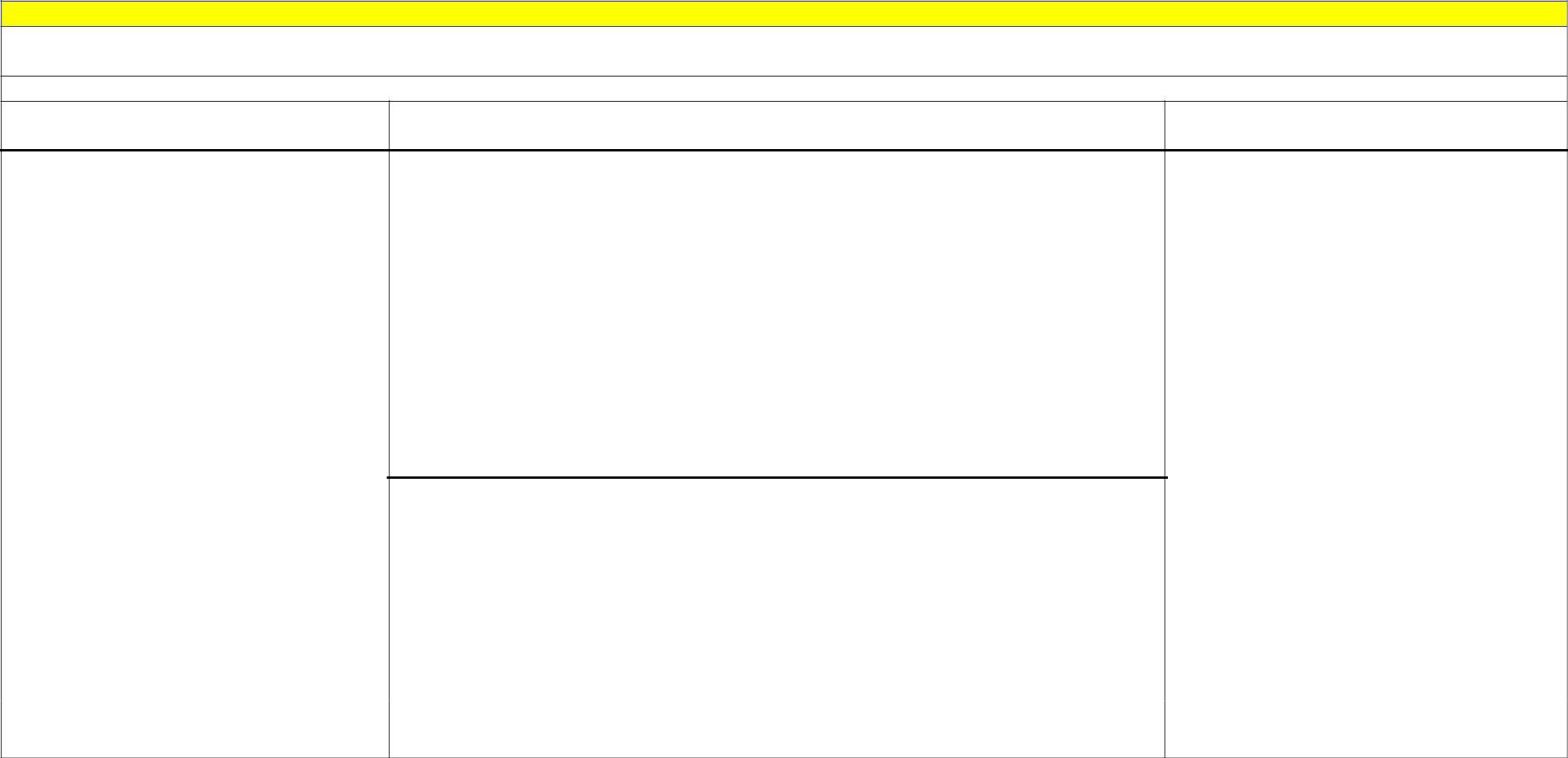 ČÍTANIE S POROZUMENÍMAPLIKAČNÝ KONTEXT (DRUHY TEXTOV): statický opis; dynamický opis; umelecký opis; charakteristika; rozprávanie s využitím priamej reči (1. osoba, 3. osoba); projekt; diskusiaKĽÚČOVÉ KOMPETENCIE: používať kognitívne operácie; prijať a spracovať informácie; formulovať svoj názor a argumentovať; regulovať svoje konaniePredmetové kompetencie	Výkon	PojmyI. Zamerať svoje čítanie podľa potreby.Vybrať text na základe znalostíinformačných prameňov, podľa komunikačného zámeru a podľa danejsituácie.Nahlas, ticho a opakovane prečítať text.Optimálny I.Žiak1.1 dokáže z obsahového i formálneho hľadiska správne vybrať text a odôvodniť výber textu v konkrétnej situácii.1.2 dokáže na základe analýzy jednotlivých textov identifikovať, systematizovať a zovšeobecniť poznatky o slohových útvaroch/žánroch.2.1 dokáže samostatne a bez prípravy správne, plynule a nahlas čítať akékoľvek texty (vrátane tabuliek), ktorých obsah, štýl a jazyk sú primerané jeho jazykovej úrovnia skúsenostiam a dokáže prispôsobiť rýchlosť čítania tomu, aby mohol čo najefektívnejšie pochopiť informácie.2.2 dokáže správne v domácich a cudzích slovách artikulovať a spisovne vyslovovať slabiky de, te, ne, le, di, ti, ni, li; dodržiavať správnu dĺžku slabík a pravidláspodobovania.Minimálny I.Žiak1.1 dokáže podľa zadaných kritérií vybrať text a odôvodniť správnosť výberu na základe subjektívnych pocitov.1.2 dokáže z navrhovaného súboru slohových útvarov/žánrov s pomocou učiteľa vybrať žáner/útvar zodpovedajúci téme.6. ročník:priama reč, uvádzacia vetastatický opisdynamický opischarakteristikarozprávanie s využitím priamej reči (1. osoba, 3. osoba) ústne a písomnéprojekt2.1 dokáže s pomocou učiteľa a po predchádzajúcej príprave nahlas čítaťakékoľvek texty, ktorých obsah, štýl a jazyk sú primerané jeho jazykovej úrovnia skúsenostiam.2.2 dokáže po príprave a s pomocou učiteľa správne vyslovovať slabiky de, te,ne, le, di, ti, ni, li domácich a cudzích slovách a dodržiavať správnu dĺžku slabík.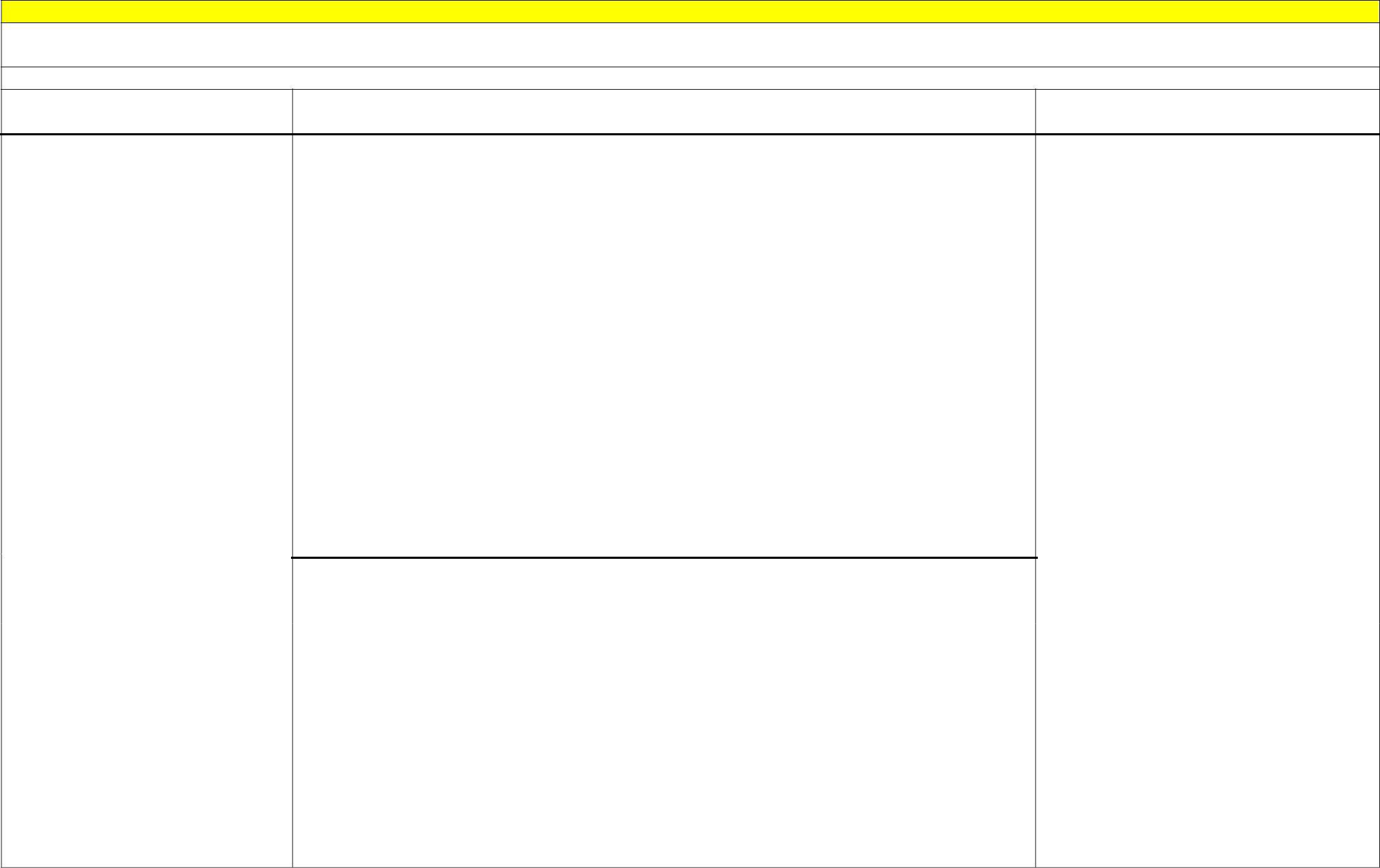 ČÍTANIE S POROZUMENÍMAPLIKAČNÝ KONTEXT (DRUHY TEXTOV): statický opis; dynamický opis; umelecký opis; charakteristika; rozprávanie s využitím priamej reči (1. osoba, 3. osoba); projekt; diskusiaKĽÚČOVÉ KOMPETENCIE: používať kognitívne operácie; vyhľadať, prijať a spracovať informácie; formulovať svoj názor a argumentovaťPredmetové kompetencie	Výkon	PojmyII. Pochopiť obsah textu.Vyvodiť explicitnéimplicitné informácie z vecného aj umeleckého textu.Porozumieť významu slovumeleckých a vecných textoch.Overiť si význam slova.Porozumieť štruktúre slovajeho častiam.Prerozprávať obsah umeleckého a vecného textu na základe chronologickej alebo logickej postupnosti.Optimálny II.Žiak1.1 dokáže vyhľadať v texte explicitne a implicitne vyjadrené informácie vzťahujúce sa na danú tému a správne spojiť jednotlivé údaje do komplexnej informácie.1.2 dokáže na základe explicitných a implicitných informácií v umeleckom texte analyzovať dej a vyvodiť pointu.2.1 dokáže vysvetliť význam daných pojmov a určiť ich v texte.2.2 dokáže vyhľadať určené lexikálne prostriedky v texte a posúdiť ich štylistický význam.2.3 dokáže v prečítanom texte vysvetliť význam slov, ktoré pozná.3.1 dokáže na základe kontextu alebo pri jazykovej a štylistickej analýze textu odhadnúť význam slov, ktoré nepozná a overiť si ich v jazykových slovníkoch.4.1 dokáže vysvetliť význam daných pojmov.4.2 dokáže určiť v slove slovotvorný základ, predponu a príponu a vysvetliť ich využitie na zmenu lexikálneho významu.4.3 dokáže v texte priradiť základové slovo k odvodenému slovu a naopak.4.4 dokáže určiť slová, z ktorých vzniklo zložené slovo.5.1 dokáže prerozprávať obsah textu so zachovaním časovej a logickej postupnosti.5.2 dokáže vyjadriť názor na prečítaný text, obhajovať svoje stanovisko a ako argumenty, resp.protiargumenty použiť niektoré poznatky získané analýzou textu.Minimálny II.Žiak1.1 dokáže s pomocou učiteľa vyhľadať v texte explicitne vyjadrené informácie vzťahujúce sa na danú tému.1.2 dokáže s pomocou učiteľa vyvodiť jednoduchý záver príbehu.2.1 dokáže reprodukovať definície daných pojmov a s pomocou učiteľa ich určiť v texte.2.2 dokáže vysvetliť štylistickú funkciu citovo zafarbených slov v texte.2.3 dokáže v prečítanom texte s pomocou učiteľa vysvetliť význam slov, ktoré pozná.3.1 dokáže identifikovať neznáme slová v texte a s pomocou učiteľa vyhľadať ich význam v jazykových slovníkoch.4.1 dokáže reprodukovať definície daných pojmov.4.2 dokáže s pomocou učiteľa určiť slová, z ktorých vzniklo zložené slovo.5.1 dokáže prerozprávať obsah známeho umeleckého textu so zachovaním časovej postupnosti.5.2 dokáže vyjadriť svoj čitateľský zážitok.6. ročník:neutrálne slová – citovo zafarbené (expresívne) slováslovník: výkladový, cudzích slovtvorenie slov odvodzovaním: prípona, slovotvorný základ, základové slovo, odvodené slovotvorenie slov skladaním, zložené slováargument, protiargumentdokazovanie, dôkaz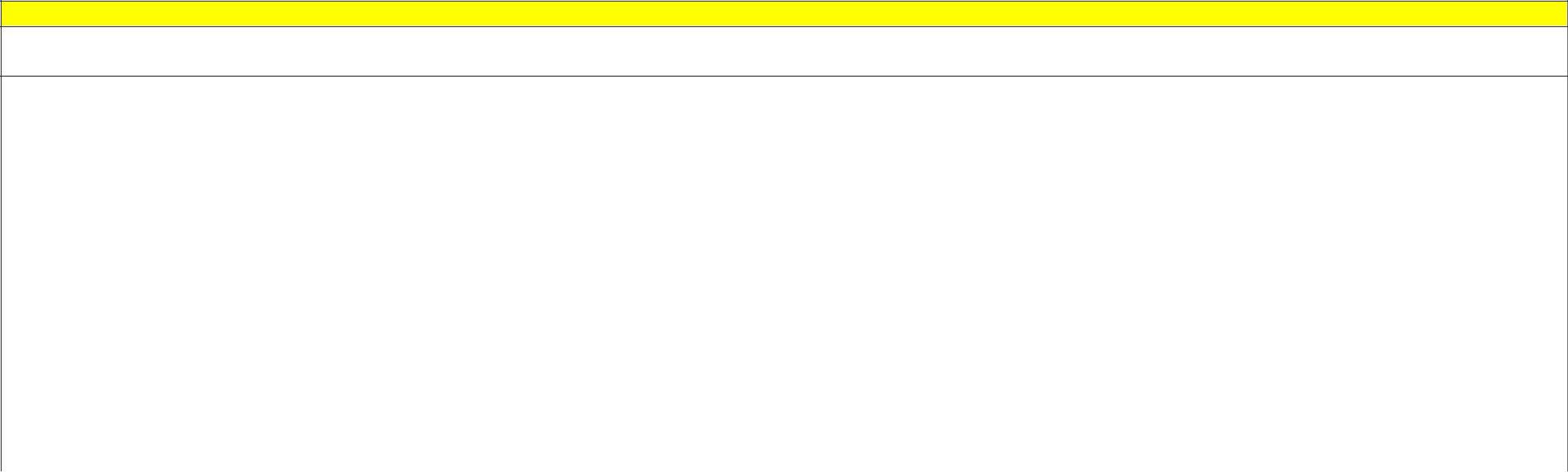 ČÍTANIE S POROZUMENÍMAPLIKAČNÝ KONTEXT (DRUHY TEXTOV): statický opis; dynamický opis; umelecký opis; charakteristika; rozprávanie s využitím priamej reči (1. osoba, 3. osoba); projekt; diskusiaKĽÚČOVÉ KOMPETENCIE: používať kognitívne operácie;  vyhľadať a spracovať informácie; formulovať svoj názor a argumentovať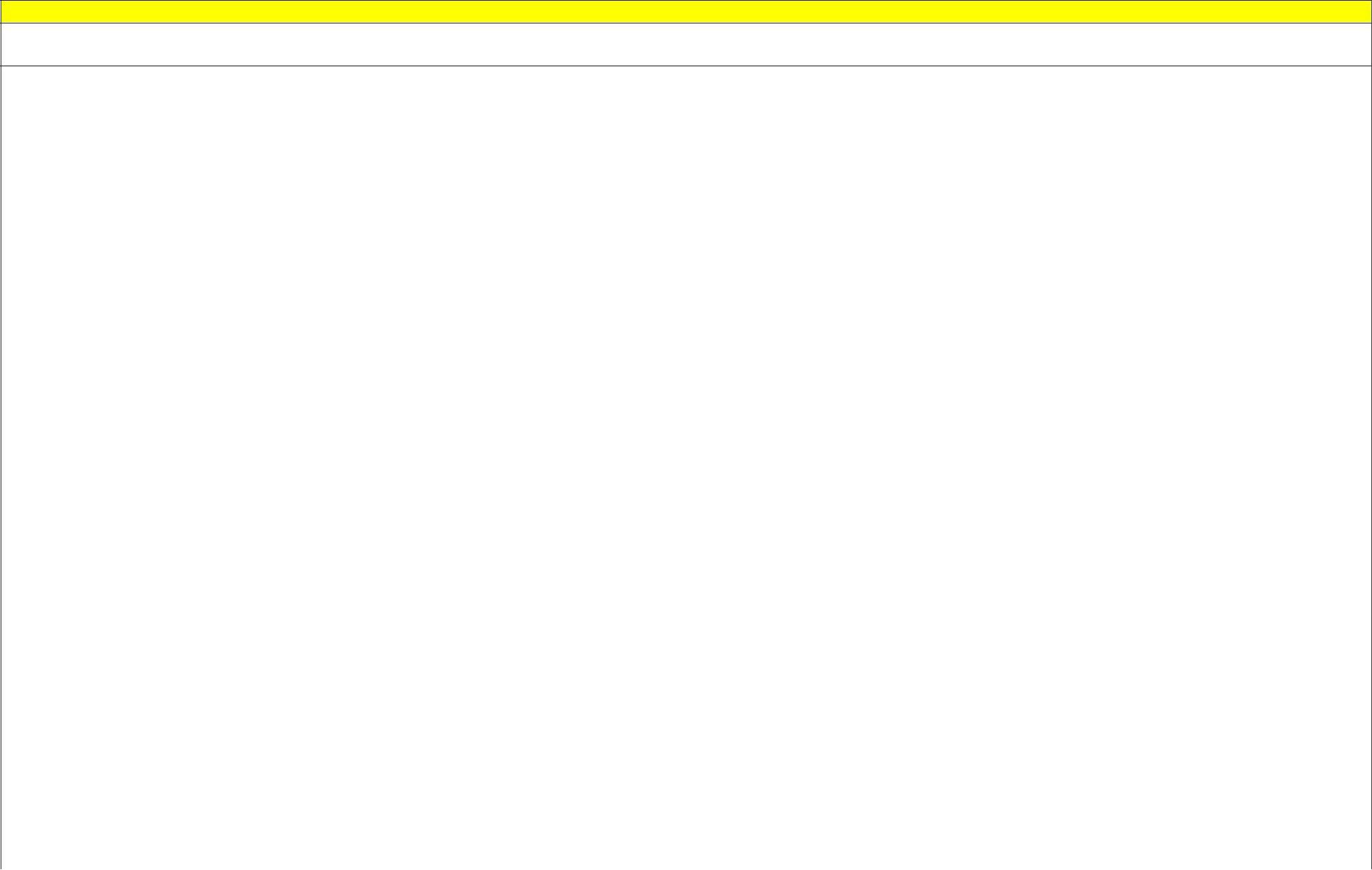 ČÍTANIE S POROZUMENÍMAPLIKAČNÝ KONTEXT (DRUHY TEXTOV): statický opis; dynamický opis; umelecký opis; charakteristika; rozprávanie s využitím priamej reči (1. osoba, 3. osoba); projekt; diskusiaKĽÚČOVÉ KOMPETENCIE: používať kognitívne operácie; vyhľadať, prijať a spracovať informácie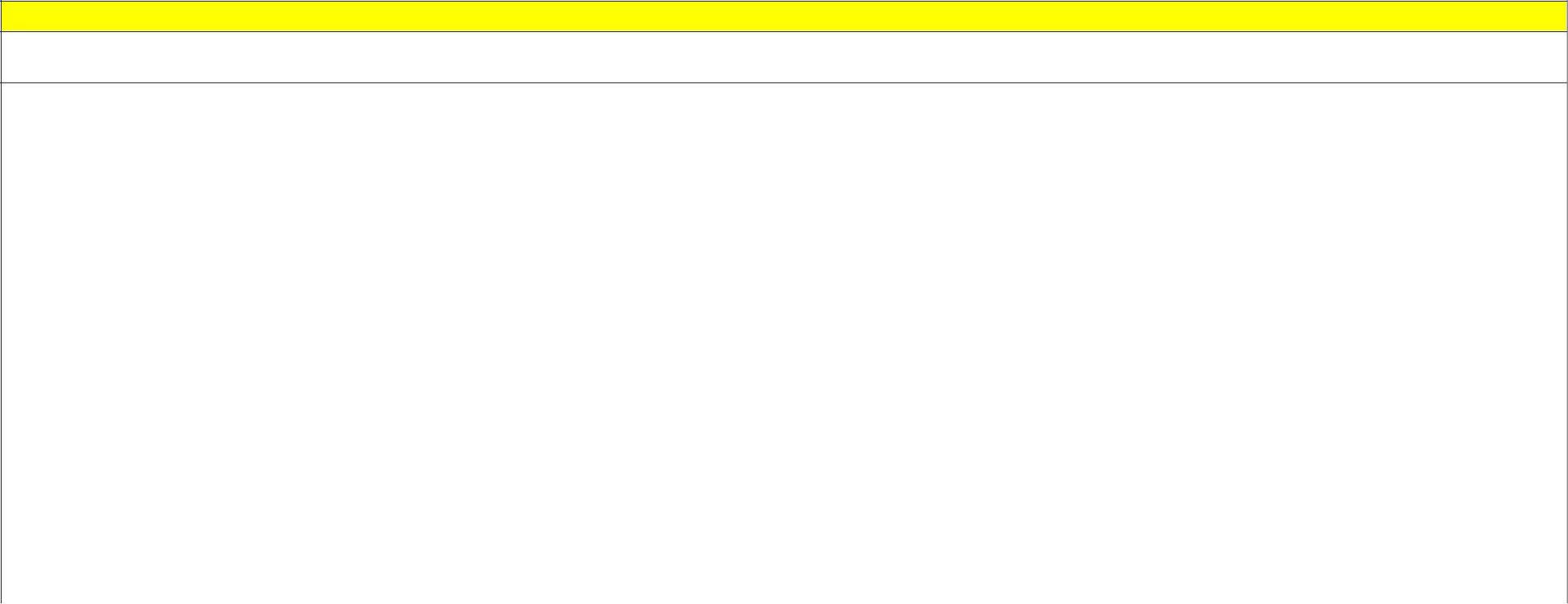 PÍSANIEAPLIKAČNÝ KONTEXT (DRUHY TEXTOV): statický opis; dynamický opis; umelecký opis; charakteristika; rozprávanie s využitím priamej reči (1. osoba, 3. osoba); projekt; diskusiaKĽÚČOVÉ KOMPETENCIE: používať kognitívne operácie; tvoriť, prijať a spracovať informácie; vyhľadávať a sprostredkovať informácie; kriticky myslieť; tvorivo myslieť; verbálne vyjadriť vôľu a city; tolerovať odlišnosti jednotlivcov a skupín; spolupracovať s jednotlivcami aj skupinami; vžiť sa do pocitov a konania osoby; vytvárať vlastný hodnotový systém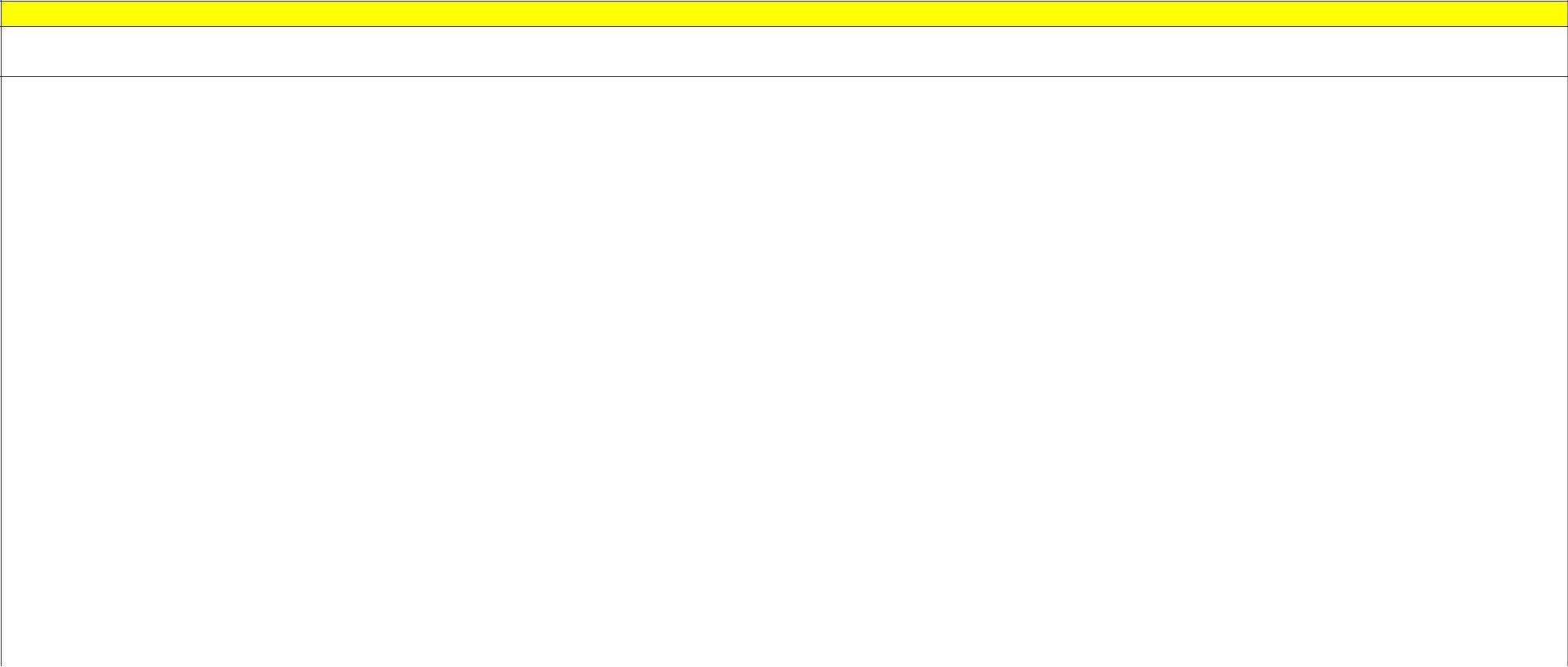 PÍSANIEAPLIKAČNÝ KONTEXT (DRUHY TEXTOV): statický opis; dynamický opis; umelecký opis; charakteristika; rozprávanie s využitím priamej reči (1. osoba, 3. osoba); projekt; diskusiaKĽÚČOVÉ KOMPETENCIE: používať kognitívne operácie; tvoriť, prijať a spracovať informácie; vyhľadávať a sprostredkovať informácie; kriticky myslieť; tvorivo myslieť; verbálne vyjadriť vôľu a city; tolerovať odlišnosti jednotlivcov a skupín; spolupracovať s jednotlivcami aj skupinami; vžiť sa do pocitov a konania osoby; vytvárať vlastný hodnotový systém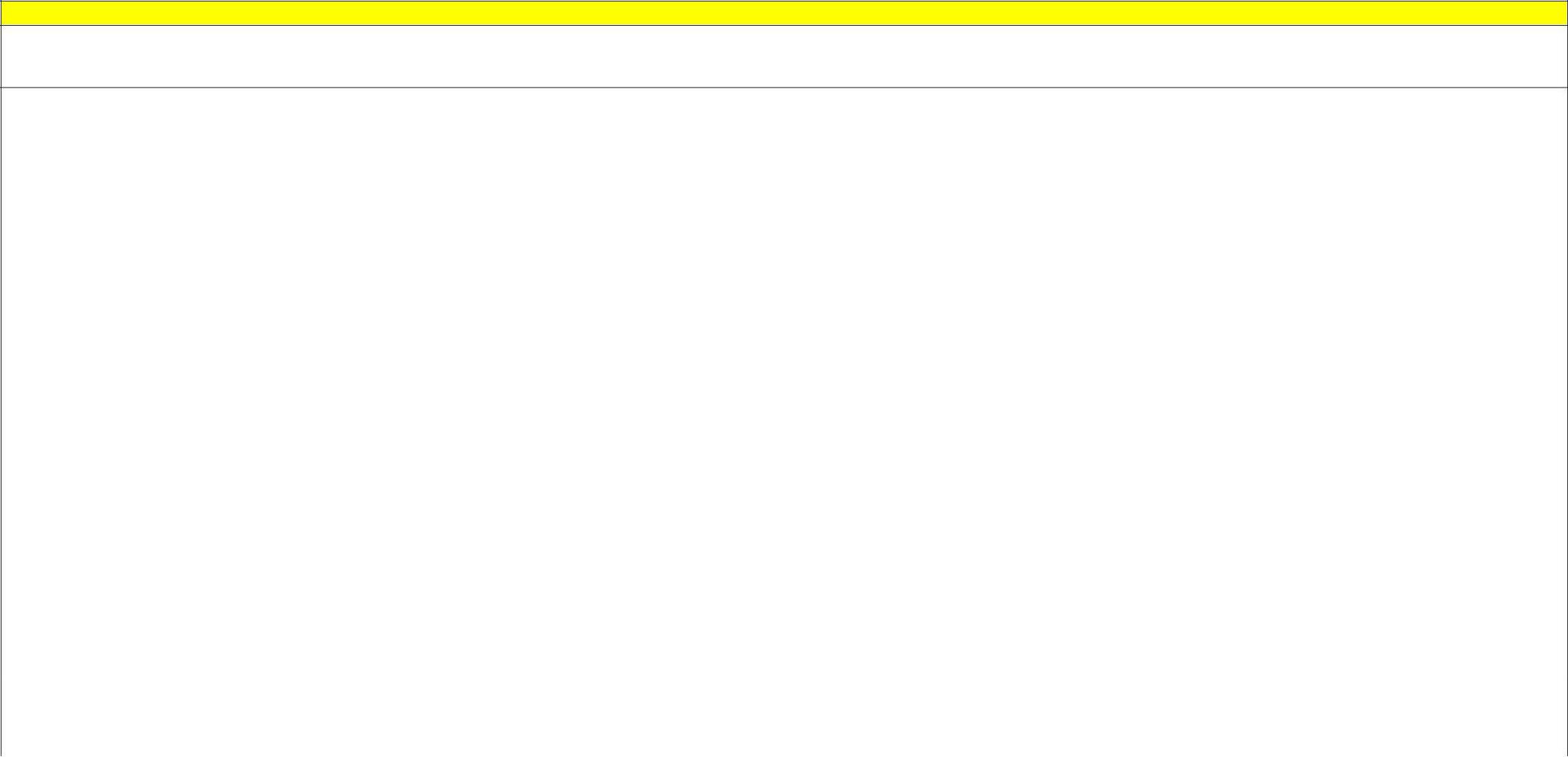 PÍSANIEAPLIKAČNÝ KONTEXT (DRUHY TEXTOV): statický opis; dynamický opis; umelecký opis; charakteristika; rozprávanie s využitím priamej reči (1. osoba, 3. osoba); projekt; diskusiaKĽÚČOVÉ KOMPETENCIE: používať kognitívne operácie; tvoriť, prijať a spracovať informácie; vyhľadávať a sprostredkovať informácie; kriticky myslieť; tvorivo myslieť; verbálne vyjadriť vôľu a city; tolerovať odlišnosti jednotlivcov a skupín; spolupracovať s jednotlivcami aj skupinami; vžiť sa do pocitov a konania osoby; vytvárať vlastný hodnotový systém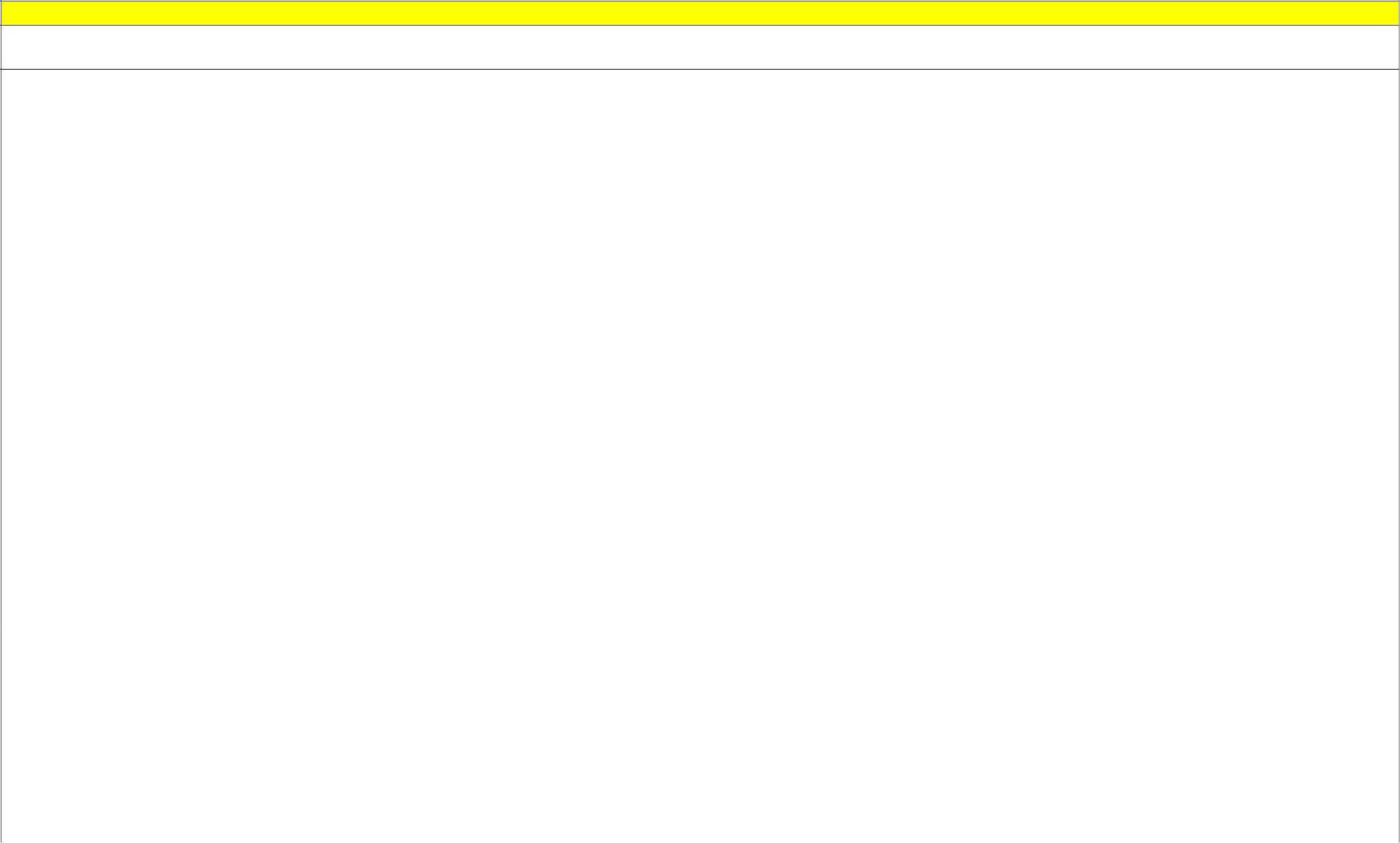 PÍSANIEAPLIKAČNÝ KONTEXT (DRUHY TEXTOV): statický opis; dynamický opis; umelecký opis; charakteristika; rozprávanie s využitím priamej reči (1. osoba, 3. osoba); projekt; diskusiaKĽÚČOVÉ KOMPETENCIE: používať kognitívne operácie; tvoriť, prijať a spracovať informácie; vyhľadávať a sprostredkovať informácie; kriticky myslieť; tvorivo myslieť; verbálne vyjadriť vôľu a city; tolerovať odlišnosti jednotlivcov a skupín; spolupracovať s jednotlivcami aj skupinami; vžiť sa do pocitov a konania osoby; vytvárať vlastný hodnotový systém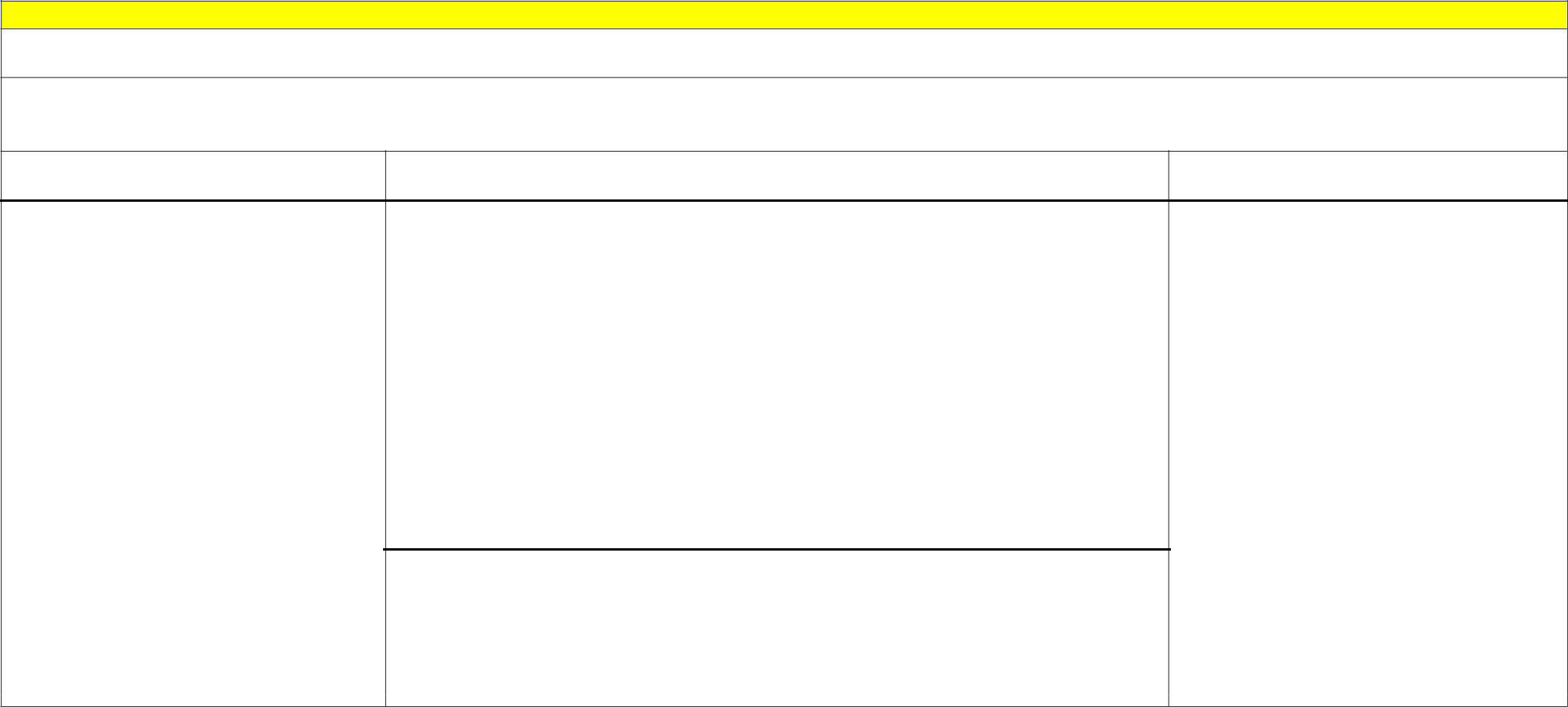 PÍSANIEAPLIKAČNÝ KONTEXT (DRUHY TEXTOV): statický opis; dynamický opis; umelecký opis; charakteristika; rozprávanie s využitím priamej reči (1. osoba, 3. osoba); projekt; diskusiaKĽÚČOVÉ KOMPETENCIE: používať kognitívne operácie; tvoriť, prijať a spracovať informácie; vyhľadávať a sprostredkovať informácie; kriticky myslieť; tvorivo myslieť; verbálne vyjadriť vôľu a city; tolerovať odlišnosti jednotlivcov a skupín; spolupracovať s jednotlivcami aj skupinami; vžiť sa do pocitov a konania osoby; vytvárať vlastný hodnotový systémPredmetové kompetencie	Výkon	PojmyVII. Opakovane čítať a opravovať text so zameraním na gramatiku, interpunkciu a pravopis.Skontrolovať a upraviť text s cieľom zlepšiť štýl a opraviť gramatické chyby, pravopis a interpunkciu.Upraviť text na základe spätnej väzby od učiteľa a spolužiakov.Vytvoriť čistopis.Skontrolovať a zhodnotiť spolužiakov text.Optimálny VII.Žiak1.1 dokáže skontrolovať svoj text s cieľom vyhľadať a opraviť chyby, pričom aplikuje nadobudnuté znalosti z pravopisu, lexikológie, morfológie, syntaxe a slohu.1.2 dokáže opraviť texty vytvorené niekým iným.2.1 dokáže nahlas a plynulo prečítať svoj text, pričom správne artikuluje, intonuje, prispôsobuje tempo svojho prejavu poslucháčom.2.2 dokáže prijať hodnotenie druhých (spolužiakov a učiteľa) a zapracovať identifikované chyby s cieľom zlepšiť organizáciu a nadväznosť myšlienok, opraviť jednotlivé chyby a formálnu úpravu textu.2.3 dokáže zdôvodniť, prečo niektoré pripomienky nezapracoval vo svojom texte. Pri obhajobe svojho názoru rešpektuje spoločenské a komunikačné pravidlá.3.1 dokáže vytvoriť čistopis.4.1 dokáže zhodnotiť texty vytvorené niekým iným a svoje hodnotenie dokáže zdôvodniť.Minimálny VII.Žiak1.1 dokáže vyhľadať a opraviť niektoré chyby vo svojom texte.2.1 dokáže po príprave nahlas prečítať svoj text.2.2 dokáže prijať hodnotenie druhých (spolužiakov a učiteľa) a s pomocou učiteľa dokáže opraviť identifikované chyby.6. ročník:statický opisdynamický opischarakteristikarozprávanie s využitím priamej reči(1. osoba, 3. osoba)projekt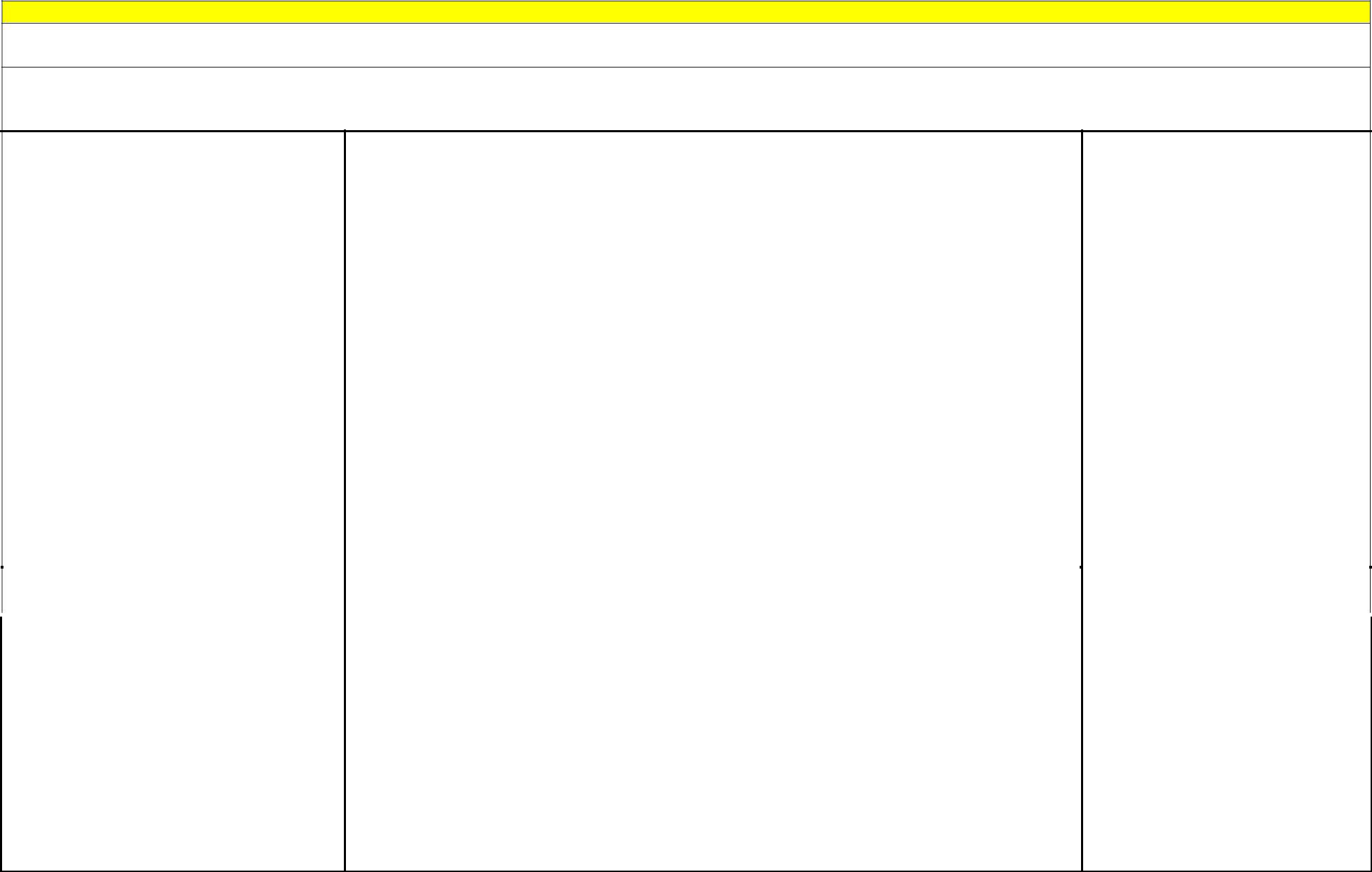 HOVORENIEAPLIKAČNÝ KONTEXT (DRUHY TEXTOV): statický opis; dynamický opis; umelecký opis; charakteristika; rozprávanie s využitím priamej reči (1. osoba, 3. osoba); projekt; diskusiaKĽÚČOVÉ KOMPETENCIE: používať kognitívne operácie; tvoriť, prijať a spracovať informácie; vyhľadávať a sprostredkovať informácie; kriticky myslieť; tvorivo myslieť; verbálne a neverbálne vyjadriť vôľu a city; tolerovať odlišnosti jednotlivcov a skupín; spolupracovať s jednotlivcami aj skupinami; vžiť sa do pocitov a konania osoby; vytvárať vlastný hodnotový systémZistiť pomocou kontrolných otázok, či ostatní porozumeli prejavu.Analyzovať a zhodnotiť kvalitu6.1 dokáže po príprave sformulovať jednoduché otázky, aby si preveril, či poslucháčiporozumeli vytvorenému textu.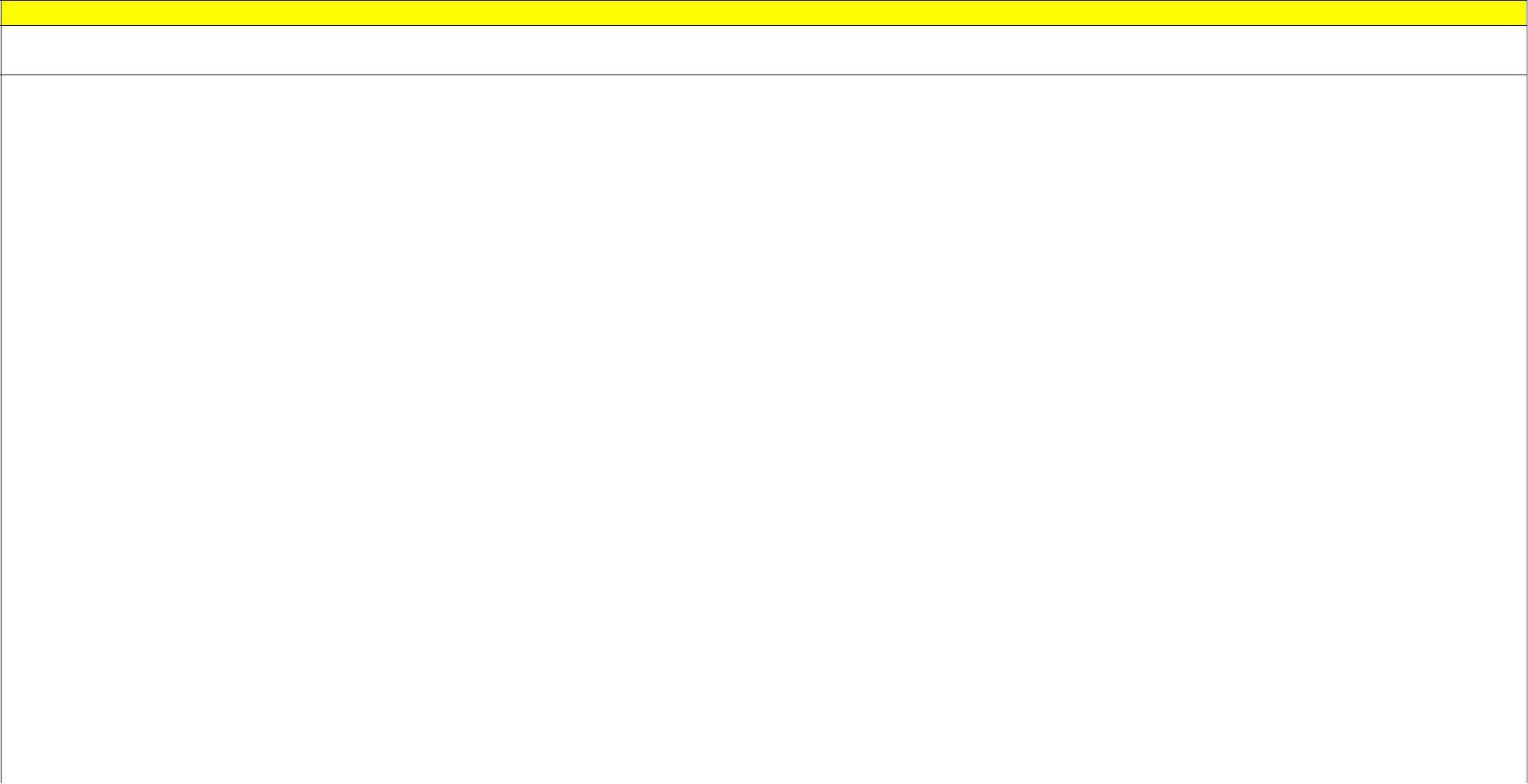 HOVORENIEAPLIKAČNÝ KONTEXT (DRUHY TEXTOV): diskusia; statický opis; dynamický opis; umelecký opis; charakteristika; rozprávanie s využitím priamej reči (1. osoba, 3. osoba); projekt; diskusiaKĽÚČOVÉ KOMPETENCIE: používať kognitívne operácie; tvoriť, prijať a spracovať informácie; vyhľadávať a sprostredkovať informácie; kriticky myslieť; tvorivo myslieť, verbálne a neverbálne vyjadriť vôľu a city; tolerovať odlišnosti jednotlivcov a skupín; spolupracovať s jednotlivcami aj skupinami; vžiť sa do pocitov a konania osoby; vytvárať vlastný hodnotový systém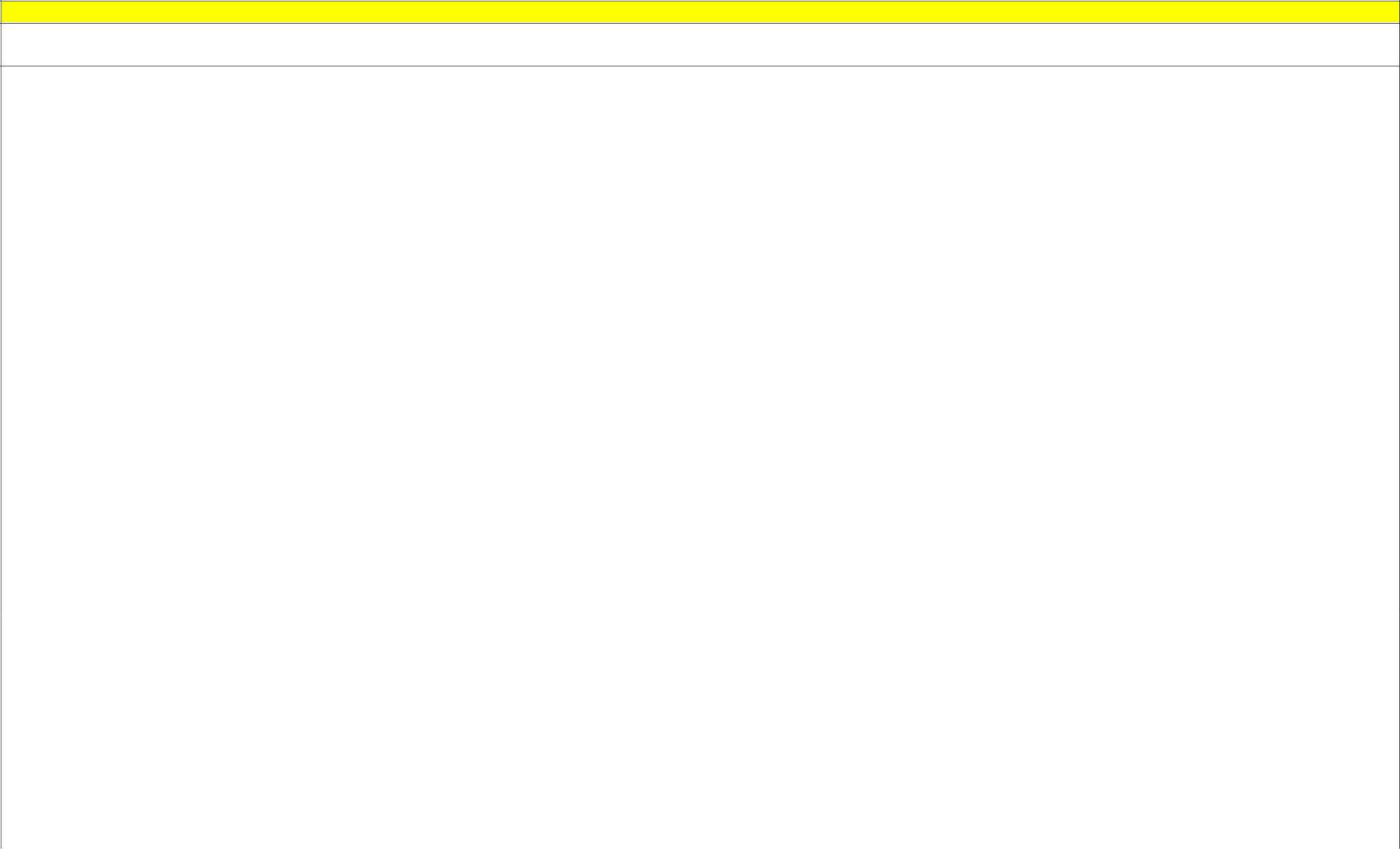 HOVORENIEAPLIKAČNÝ KONTEXT (DRUHY TEXTOV): diskusia; statický opis; dynamický opis; umelecký opis; charakteristika; rozprávanie s využitím priamej reči (1. osoba, 3. osoba); projekt; diskusiaKĽÚČOVÉ KOMPETENCIE: používať kognitívne operácie; tvoriť, prijať a spracovať informácie; vyhľadávať a sprostredkovať informácie; kriticky myslieť; tvorivo myslieť; verbálne vyjadriť vôľu a city; tolerovať odlišnosti jednotlivcov a skupín; spolupracovať s jednotlivcami aj skupinami; vžiť sa do pocitov a konania osoby; vytvárať vlastný hodnotový systém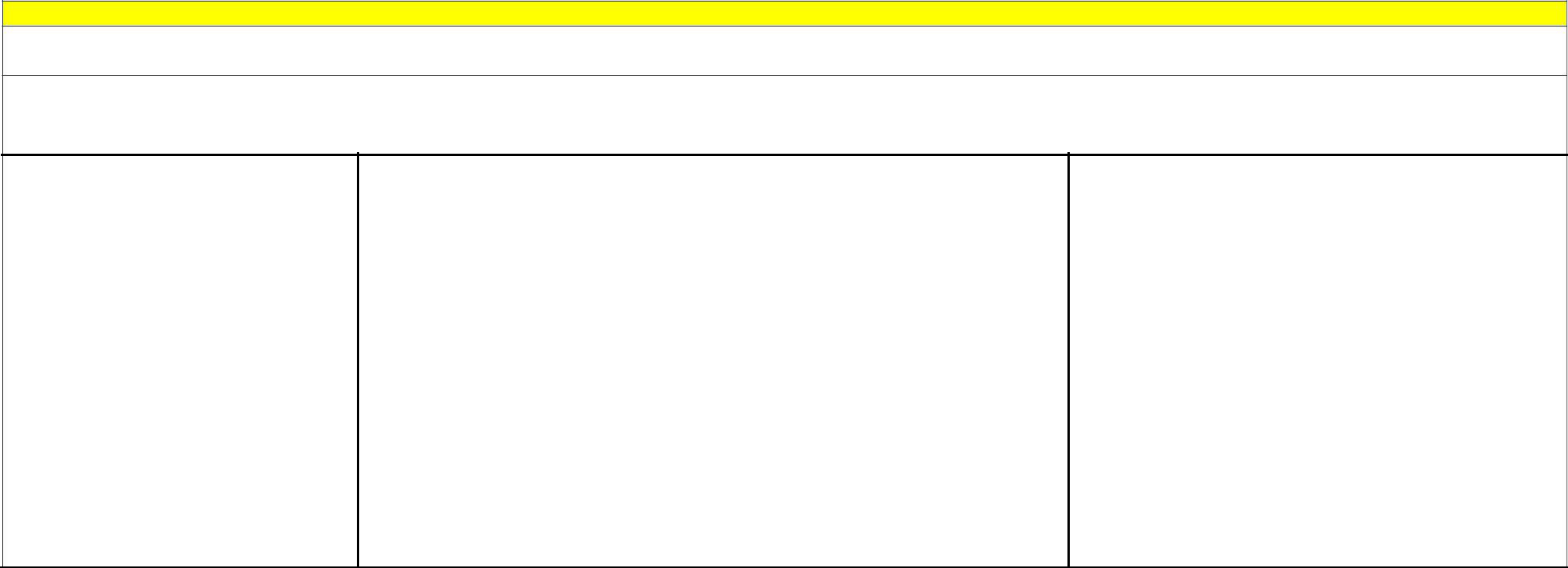 HOVORENIEAPLIKAČNÝ KONTEXT (DRUHY TEXTOV): diskusia; statický opis; dynamický opis; umelecký opis; charakteristika; rozprávanie s využitím priamej reči (1. osoba, 3. osoba); projekt; diskusiaKĽÚČOVÉ KOMPETENCIE: používať kognitívne operácie; tvoriť, prijať a spracovať informácie; vyhľadávať a sprostredkovať informácie; kriticky myslieť; tvorivo myslieť; verbálne vyjadriť vôľu a city; tolerovať odlišnosti jednotlivcov a skupín; spolupracovať s jednotlivcami aj skupinami; vžiť sa do pocitov a konania osoby; vytvárať vlastný hodnotový systémUplatňovať plynulosť, tempoVÝKONOVÝ ŠTANDARD LITERÁRNA ZLOŽKA PREDMETUAPLIKAČNÝ KONTEXT (DRUHY TEXTOV): báseň; prozaický textKĽÚČOVÉ KOMPETENCIE: používať kognitívne operácie; kriticky myslieť; tvorivo myslieť; formulovať svoj názor a argumentovať; akceptovať skupinové hodnoty; spolupracovať s jednotlivcami a skupinami; vytvárať vlastný hodnotový systém; regulovať svoje správanieAPLIKAČNÝ KONTEXT (DRUHY TEXTOV): bájkaKĽÚČOVÉ KOMPETENCIE: používať kognitívne operácie; kriticky myslieť; tvorivo myslieť; formulovať svoj názor a argumentovať; akceptovať skupinové hodnoty; spolupracovať s jednotlivcami a skupinami; vžiť sa do pocitov a konania inej osoby; vytvárať vlastný hodnotový systém; regulovať svoje správaniePredmetové kompetencieNahlas a plynulo čítať umelecký text.Zapamätať si potrebné fakty a definície a vedieť demonštrovať ich znalosť.Vysvetliť podstatu osvojených javov a vzťahov medzi nimi.Aplikovať literárnovedné vedomosti na literárne texty s analogickou štruktúrou.Analyzovať umelecký text po štylisticko-lexikálnej a kompozičnej stránke a určiť funkciu jednotlivých prvkov pre celkové vyznenie diela.Sformulovať vlastné hodnotenie diela a podložiť svoje stanovisko argumentmi.Transformovať literárny text.Žiakdokáže plynulo čítať súvislý umelecký text, pri hlasnom čítaní správne dýcha, artikuluje a dodržiava správnu výslovnosť.dokáže vysvetliť pojem bájka.dokáže vyvodiť z bájky mravné ponaučenie.dokáže vyjadriť svoj čitateľský zážitok a uviesť, čo ho vyvolalo.Minimálny:Žiakdokáže s pomocou učiteľa a po predchádzajúcej príprave nahlas čítať akékoľvek texty, ktorých obsah, štýl a jazyk sú primerané jeho jazykovej úrovni a skúsenostiam.dokáže reprodukovať pojem bájka.dokáže zreprodukovať obsah bájky.dokáže s pomocou učiteľa vyjadriť svoj čitateľský zážitok.APLIKAČNÝ KONTEXT (DRUHY TEXTOV): báj; poviedka; baladaKĽÚČOVÉ KOMPETENCIE: používať kognitívne operácie; kriticky myslieť; tvorivo myslieť; formulovať svoj názor a argumentovať; spolupracovať s jednotlivcami a skupinami; vžiť sa do pocitov a konania inej osobydokáže vyjadriť svoj čitateľský zážitok a uviesť, čo ho vyvolalo.Minimálny:Žiakdokáže s pomocou učiteľa a po predchádzajúcej príprave nahlas čítať akékoľvek texty, ktorých obsah, štýl a jazyk sú primerané jeho jazykovej úrovni a skúsenostiam.dokáže reprodukovať definície jednotlivých pojmov.dokáže s pomocou učiteľa v literárnom diele vyhľadať hlavné postavy.dokáže s pomocou učiteľa v známom literárnom texte určiť časť vnútornej kompozície – zápletku.dokáže s pomocou učiteľa vyjadriť svoj čitateľský zážitok.APLIKAČNÝ KONTEXT (DRUHY TEXTOV): dobrodružná literatúraKĽÚČOVÉ KOMPETENCIE: používať kognitívne operácie; formulovať svoj názor a argumentovaťAnalyzovať umelecký text po štylisticko-lexikálnej a kompozičnejAPLIKAČNÝ KONTEXT (DRUHY TEXTOV): báseň; populárna pieseňKĽÚČOVÉ KOMPETENCIE: používať kognitívne operácie; kriticky myslieť; tvorivo myslieť; formulovať svoj názor a argumentovať; spolupracovať s jednotlivcami a skupinami; vžiť sa do pocitov a konania inej osobyVysvetliť podstatu osvojených javov a• dokáže vytvoriť jednoduchý básnický text, v ktorom uplatní striedavý alebo združenýNižšie stredné vzdelávanieISCED 2Vyučovací jazykslovenskýVzdelávacia oblasťJazyk a komunikáciaPredmetSlovenský jazyk a literatúraRočníkšiestyČasová dotácia5 hodín týždenne/ 165 hodín ročnePoznávacie (kognitívne) kompetencieKompetencia: používať kognitívne operácieKompetencia: učiť sa sám ajv skupineKompetencia: kriticky myslieťKompetencia: formulovať a riešiť problémyKompetencia: tvorivo myslieťKomunikačné kompetencieKompetencia: tvoriť, prijať a spracovať informácieKomunikačné kompetencieKompetencia: vyhľadávať a sprostredkovať informácieKomunikačné kompetencieKompetencia: formulovať svoj názor a argumentovaťKomunikačné kompetencieKompetencia: verbálne a neverbálne vyjadriť vôľu a cityInterpersonálne (sociálne) kompetencieKompetencia: akceptovať skupinové hodnotyInterpersonálne (sociálne) kompetencieKompetencia: tolerovať odlišnosti jednotlivcov a skupínInterpersonálne (sociálne) kompetencieKompetencia: spolupracovať s jednotlivcami aj skupinamiInterpersonálne (sociálne) kompetencieKompetencia: vžiť sa do pocitov a konania inej osobyInterpersonálne (sociálne) kompetencieKompetencia: vytvárať a reflektovať vlastnú identituIntrapersonálne (osobnostné) kompetencieIntrapersonálne (osobnostné) kompetencieKompetencia: vytvárať vlastný hodnotový systémIntrapersonálne (osobnostné) kompetencieKompetencia: regulovať svoje konanie a chrániť vlastný životTabuľka 1Komunikačné jazykové kompetencieČítanie s porozumenímPísanieHovoreniePredmetové kompetencieI. Zamerať svoje čítanie podľa potreby.I. Vyjadriť myšlienky a informácie s rôznymI. Vyjadriť myšlienky a informácie scieľom pre špecifické publikum.rôznym cieľom pre špecifické publikum.II. Pochopiť obsah textu.II. Používať informácie a textové pasážez iných zdrojov.III. Pochopiť kompozíciu textu.II. Organizovať text z hľadiska kompozície.III. Používať slovnú zásobu primeranúurčitému cieľu komunikácie a publiku.III. Zosúladiť štýl textu s cieľom písania.IV. Štylizovať text.IV. Pochopiť gramatickú formu textu.IV. Štylizovať jednoduché vety a jednoduchésúvetia.V. Používať informácie a textové pasáže z inýchV. Využívať pri komunikáciizdrojov.mimojazykové prostriedky.VI. Transformovať texty z jedného žánru dodruhého.VII. Opakovane čítať a opravovať text sozameraním na gramatiku, interpunkciu a pravopis.Tabuľka 2Čítanie s porozumenímČítanie s porozumenímI. Zamerať svoje čítanie podľa potreby.Vybrať text na základe znalostí informačných prameňov, podľa komunikačného zámeru a podľa danej situácie.Nahlas, ticho a opakovane prečítať text.II. Pochopiť obsah textu.Vyvodiť explicitné a implicitné informácie z vecného aj umeleckého textu.Porozumieť významu slov v umeleckých a vecných textoch.Overiť si význam slova.Porozumieť štruktúre slova a jeho častiam.Prerozprávať obsah umeleckého a vecného textu na základe chronologickej alebo logickej postupnosti.III. Pochopiť kompozíciu textu.Rozoznať a pomenovať časti vonkajšej kompozície textu.Rozoznať a pomenovať časti vnútornej kompozície umeleckého textu.IV. Pochopiť gramatickú formu textu.Vyhľadať prvky nadväznosti medzi slovami a skupinami slov, ktoré vyjadrujú významovú a gramatickú súvislosť medzivetami, odsekmi, časťami výpovedí.Určiť syntaktické zloženie viet.Pochopiť a vysvetliť funkciu slovných druhov a ich gramatických kategórií v umeleckom a vecnom texte.Tabuľka 3PísaniePísanieI. Vyjadriť myšlienky a informácie s rôznymSformulovať cieľ a tému písomného prejavu.cieľom pre špecifické publikum.Vybrať vhodný slohový útvar/žáner v súlade s cieľmi písania.Zostaviť osnovu, koncept.II. Organizovať text z hľadiska kompozície.Zoradiť motívy a myšlienky podľa časovej a logickej postupnosti.II. Organizovať text z hľadiska kompozície.Zoradiť motívy podľa fáz vnútornej kompozície umeleckého a vecného textu.Zoradiť motívy podľa fáz vnútornej kompozície umeleckého a vecného textu.Prispôsobiť formálnu úpravu textu vybranému žánru.III. Zosúladiť štýl textu s cieľom písania.Zosúladiť slovnú zásobu s cieľom komunikácie a využívať primerané štylistické prostriedky.Využívať bohatstvo spisovnej a nespisovnej lexiky národného jazyka.Overiť si v jazykových príručkách vhodnosť a správnosť použitých slov.IV. Štylizovať jednoduché vety a jednoduché súvetia.Utvoriť jednoduché vety s rôznou modalitou a použiť interpunkčné znamienka.Utvoriť jednoduché súvetia s rôznou modalitou a použiť interpunkčné znamienka.V. Používať informácie a textové pasáže z inýchVybrať a použiť slová, vety, textové pasáže z rozličných informačných zdrojov.zdrojov.Vybrať a použiť údaje z grafov a tabuliek.Vytvoriť graf a tabuľku.VI. Transformovať texty z jedného žánru doUrčiť rozdielnosti jednotlivých útvarov/žánrov.druhého.Vytvoriť modifikovaný text.VII. Opakovane čítať a opravovať text soSkontrolovať a upraviť text s cieľom zlepšiť štýl a opraviť gramatické chyby, pravopis a interpunkciu.zameraním na gramatiku, interpunkciu a pravopis.Upraviť text na základe spätnej väzby od učiteľa a spolužiakov.Vytvoriť čistopis.Skontrolovať a zhodnotiť spolužiakov text.Tabuľka 4HovorenieHovorenieI. Vyjadriť myšlienky a informácie s rôznym cieľomSformulovať vlastný názor a pomocou argumentov ho obhájiť.pre špecifické publikum.pre špecifické publikum.Sformulovať tému adekvátnu komunikačnej situácii.Zosúladiť jazykové a mimojazykové prostriedky s cieľom komunikácie.Zvoliť vhodný spoločenský tón komunikácie v súlade s jej cieľom a prostredím.Začať a ukončiť komunikáciu na určitú tému.Zistiť pomocou kontrolných otázok, či ostatní porozumeli prejavu.Analyzovať a zhodnotiť kvalitu ústneho prejavu.Rešpektovať jazykové pravidlá.II. Používať informácie a textové pasáže z inýchVybrať slová, vety a textové pasáže a použiť ich vo vlastnom prejave.zdrojov.III. Používať slovnú zásobu primeranú určitémuVyužívať v jazykovom prejave diferencovanú slovnú zásobu s ohľadom na komunikačnú situáciu a komunikačnýchcieľu komunikácie a publiku.partnerov.Rešpektovať jazykové pravidlá.IV. Štylizovať text.Utvoriť jednoduché vety a súvetia.Využívať vo vetách správne gramatické tvary slov.Uplatňovať logickú nadväznosť vytvoreného textu.Rešpektovať v ústnom prejave znaky slohových žánrov/útvarov.Rešpektovať jazykové pravidlá.V. Využívať pri komunikácii mimojazykovéUplatňovať plynulosť, tempo a zrozumiteľnosť prejavu.prostriedky.Využívať gestikuláciu a mimiku.Predmetové kompetenciePredmetové kompetencieVýkonPojmyIII. Pochopiť kompozíciu textu.III. Pochopiť kompozíciu textu.III. Pochopiť kompozíciu textu.Optimálny III.Optimálny III.Optimálny III.6. ročník6. ročníkŽiak•  vnútorná kompozícia: úvod, zápletka,•  vnútorná kompozícia: úvod, zápletka,1.  Rozoznať a pomenovať časti1.  Rozoznať a pomenovať časti1.  Rozoznať a pomenovať časti1.1 dokáže rozlíšiť jednotlivé časti vonkajšej kompozície textu a dokáže ich vyjadriť pri1.1 dokáže rozlíšiť jednotlivé časti vonkajšej kompozície textu a dokáže ich vyjadriť pri1.1 dokáže rozlíšiť jednotlivé časti vonkajšej kompozície textu a dokáže ich vyjadriť privyvrcholenie, obrat, rozuzlenievyvrcholenie, obrat, rozuzleniehlasnom čítaní.hlasnom čítaní.hlasnom čítaní.vonkajšej kompozície textu.vonkajšej kompozície textu.hlasnom čítaní.hlasnom čítaní.hlasnom čítaní.2.  Rozoznať a pomenovať časti2.  Rozoznať a pomenovať časti2.  Rozoznať a pomenovať častivnútornej kompozícieumeleckého textu.umeleckého textu.2.1 dokáže určiť všetky časti vnútornej kompozície rozprávania (úvod, zápletka,2.1 dokáže určiť všetky časti vnútornej kompozície rozprávania (úvod, zápletka,2.1 dokáže určiť všetky časti vnútornej kompozície rozprávania (úvod, zápletka,vyvrcholenie, obrat, rozuzlenie).vyvrcholenie, obrat, rozuzlenie).vyvrcholenie, obrat, rozuzlenie).Minimálny III.Minimálny III.Minimálny III.ŽiakŽiak1.1 dokáže s pomocou učiteľa rozlíšiť niektoré časti vonkajšej kompozície textu.1.1 dokáže s pomocou učiteľa rozlíšiť niektoré časti vonkajšej kompozície textu.1.1 dokáže s pomocou učiteľa rozlíšiť niektoré časti vonkajšej kompozície textu.2.1 dokáže určiť úvod v príbehu.2.1 dokáže určiť úvod v príbehu.2.1 dokáže určiť úvod v príbehu.Predmetové kompetenciePredmetové kompetenciePredmetové kompetenciePredmetové kompetencieVýkonVýkonPojmyIV. Pochopiť gramatickú formuIV. Pochopiť gramatickú formuIV. Pochopiť gramatickú formuIV. Pochopiť gramatickú formuIV. Pochopiť gramatickú formuOptimálny IV.Optimálny IV.6. ročník:6. ročník:6. ročník:textu.textu.textu.textu.textu.Žiak••podstatné mená: konkrétne, abstraktnéŽiak•vokatívvokatív1.1 pri hlasnom čítaní rešpektuje prostriedky nadväznosti:1.1 pri hlasnom čítaní rešpektuje prostriedky nadväznosti:1.1 pri hlasnom čítaní rešpektuje prostriedky nadväznosti:1.1 pri hlasnom čítaní rešpektuje prostriedky nadväznosti:1.1 pri hlasnom čítaní rešpektuje prostriedky nadväznosti:1.1 pri hlasnom čítaní rešpektuje prostriedky nadväznosti:1.1 pri hlasnom čítaní rešpektuje prostriedky nadväznosti:•vokatívvokatív1.   Vyhľadať prvky nadväznosti1.   Vyhľadať prvky nadväznosti1.   Vyhľadať prvky nadväznosti1.   Vyhľadať prvky nadväznosti1.   Vyhľadať prvky nadväznosti1.1 pri hlasnom čítaní rešpektuje prostriedky nadväznosti:1.1 pri hlasnom čítaní rešpektuje prostriedky nadväznosti:1.1 pri hlasnom čítaní rešpektuje prostriedky nadväznosti:1.1 pri hlasnom čítaní rešpektuje prostriedky nadväznosti:1.1 pri hlasnom čítaní rešpektuje prostriedky nadväznosti:1.1 pri hlasnom čítaní rešpektuje prostriedky nadväznosti:1.1 pri hlasnom čítaní rešpektuje prostriedky nadväznosti:•  prídavné mená: privlastňovacie, druhové•  prídavné mená: privlastňovacie, druhové•  prídavné mená: privlastňovacie, druhové1.   Vyhľadať prvky nadväznosti1.   Vyhľadať prvky nadväznosti1.   Vyhľadať prvky nadväznosti1.   Vyhľadať prvky nadväznosti1.   Vyhľadať prvky nadväznostihlavný slovný prízvuk, typ písma, interpunkciu.hlavný slovný prízvuk, typ písma, interpunkciu.hlavný slovný prízvuk, typ písma, interpunkciu.hlavný slovný prízvuk, typ písma, interpunkciu.hlavný slovný prízvuk, typ písma, interpunkciu.hlavný slovný prízvuk, typ písma, interpunkciu.•  prídavné mená: privlastňovacie, druhové•  prídavné mená: privlastňovacie, druhové•  prídavné mená: privlastňovacie, druhovéhlavný slovný prízvuk, typ písma, interpunkciu.hlavný slovný prízvuk, typ písma, interpunkciu.hlavný slovný prízvuk, typ písma, interpunkciu.hlavný slovný prízvuk, typ písma, interpunkciu.hlavný slovný prízvuk, typ písma, interpunkciu.hlavný slovný prízvuk, typ písma, interpunkciu.medzi slovami a skupinami slov,medzi slovami a skupinami slov,medzi slovami a skupinami slov,medzi slovami a skupinami slov,hlavný slovný prízvuk, typ písma, interpunkciu.hlavný slovný prízvuk, typ písma, interpunkciu.hlavný slovný prízvuk, typ písma, interpunkciu.hlavný slovný prízvuk, typ písma, interpunkciu.hlavný slovný prízvuk, typ písma, interpunkciu.hlavný slovný prízvuk, typ písma, interpunkciu.• vzory: páví, matkin, otcov• vzory: páví, matkin, otcov• vzory: páví, matkin, otcovmedzi slovami a skupinami slov,medzi slovami a skupinami slov,medzi slovami a skupinami slov,medzi slovami a skupinami slov,2.1 dokáže vysvetliť význam daných pojmov a určiť ich2.1 dokáže vysvetliť význam daných pojmov a určiť ich2.1 dokáže vysvetliť význam daných pojmov a určiť ich2.1 dokáže vysvetliť význam daných pojmov a určiť ich2.1 dokáže vysvetliť význam daných pojmov a určiť ich2.1 dokáže vysvetliť význam daných pojmov a určiť ich2.1 dokáže vysvetliť význam daných pojmov a určiť ich• vzory: páví, matkin, otcov• vzory: páví, matkin, otcov• vzory: páví, matkin, otcovktoré vyjadrujú významovúktoré vyjadrujú významovúktoré vyjadrujú významovúktoré vyjadrujú významovú2.1 dokáže vysvetliť význam daných pojmov a určiť ich2.1 dokáže vysvetliť význam daných pojmov a určiť ich2.1 dokáže vysvetliť význam daných pojmov a určiť ich2.1 dokáže vysvetliť význam daných pojmov a určiť ich2.1 dokáže vysvetliť význam daných pojmov a určiť ich2.1 dokáže vysvetliť význam daných pojmov a určiť ich2.1 dokáže vysvetliť význam daných pojmov a určiť ich•zámená: skloňovaniezámená: skloňovaniektoré vyjadrujú významovúktoré vyjadrujú významovúktoré vyjadrujú významovúktoré vyjadrujú významovúv texte.v texte.•zámená: skloňovaniezámená: skloňovaniea gramatickú súvislosť medzia gramatickú súvislosť medzia gramatickú súvislosť medzia gramatickú súvislosť medziv texte.v texte.•zámená: skloňovaniezámená: skloňovaniea gramatickú súvislosť medzia gramatickú súvislosť medzia gramatickú súvislosť medzia gramatickú súvislosť medzi2.2 dokáže v jednoduchých vetách určiť hlavné vetné členy2.2 dokáže v jednoduchých vetách určiť hlavné vetné členy2.2 dokáže v jednoduchých vetách určiť hlavné vetné členy2.2 dokáže v jednoduchých vetách určiť hlavné vetné členy2.2 dokáže v jednoduchých vetách určiť hlavné vetné členy2.2 dokáže v jednoduchých vetách určiť hlavné vetné členy2.2 dokáže v jednoduchých vetách určiť hlavné vetné členy•  slovesá: zvratné, nezvratné; plnovýznamové, neplnovýznamové•  slovesá: zvratné, nezvratné; plnovýznamové, neplnovýznamové•  slovesá: zvratné, nezvratné; plnovýznamové, neplnovýznamovévetami, odsekmi, časťamivetami, odsekmi, časťamivetami, odsekmi, časťamivetami, odsekmi, časťami2.2 dokáže v jednoduchých vetách určiť hlavné vetné členy2.2 dokáže v jednoduchých vetách určiť hlavné vetné členy2.2 dokáže v jednoduchých vetách určiť hlavné vetné členy2.2 dokáže v jednoduchých vetách určiť hlavné vetné členy2.2 dokáže v jednoduchých vetách určiť hlavné vetné členy2.2 dokáže v jednoduchých vetách určiť hlavné vetné členy2.2 dokáže v jednoduchých vetách určiť hlavné vetné členy•  slovesá: zvratné, nezvratné; plnovýznamové, neplnovýznamové•  slovesá: zvratné, nezvratné; plnovýznamové, neplnovýznamové•  slovesá: zvratné, nezvratné; plnovýznamové, neplnovýznamovévetami, odsekmi, časťamivetami, odsekmi, časťamivetami, odsekmi, časťamivetami, odsekmi, časťamia zdôvodniť ich funkciu.a zdôvodniť ich funkciu.a zdôvodniť ich funkciu.a zdôvodniť ich funkciu.•  slovesný spôsob: oznamovací, rozkazovací, podmieňovací•  slovesný spôsob: oznamovací, rozkazovací, podmieňovací•  slovesný spôsob: oznamovací, rozkazovací, podmieňovacívýpovedí.výpovedí.výpovedí.výpovedí.a zdôvodniť ich funkciu.a zdôvodniť ich funkciu.a zdôvodniť ich funkciu.a zdôvodniť ich funkciu.•  slovesný spôsob: oznamovací, rozkazovací, podmieňovací•  slovesný spôsob: oznamovací, rozkazovací, podmieňovací•  slovesný spôsob: oznamovací, rozkazovací, podmieňovacívýpovedí.výpovedí.výpovedí.výpovedí.2.3 dokáže na základe analýzy rozlíšiť jednotlivé typy viet.2.3 dokáže na základe analýzy rozlíšiť jednotlivé typy viet.2.3 dokáže na základe analýzy rozlíšiť jednotlivé typy viet.2.3 dokáže na základe analýzy rozlíšiť jednotlivé typy viet.2.3 dokáže na základe analýzy rozlíšiť jednotlivé typy viet.2.3 dokáže na základe analýzy rozlíšiť jednotlivé typy viet.2.3 dokáže na základe analýzy rozlíšiť jednotlivé typy viet.•  príslovky – neohybný slovný druh•  príslovky – neohybný slovný druh•  príslovky – neohybný slovný druh2.  Určiť syntaktické zloženie viet.2.  Určiť syntaktické zloženie viet.2.  Určiť syntaktické zloženie viet.2.  Určiť syntaktické zloženie viet.2.  Určiť syntaktické zloženie viet.2.3 dokáže na základe analýzy rozlíšiť jednotlivé typy viet.2.3 dokáže na základe analýzy rozlíšiť jednotlivé typy viet.2.3 dokáže na základe analýzy rozlíšiť jednotlivé typy viet.2.3 dokáže na základe analýzy rozlíšiť jednotlivé typy viet.2.3 dokáže na základe analýzy rozlíšiť jednotlivé typy viet.2.3 dokáže na základe analýzy rozlíšiť jednotlivé typy viet.2.3 dokáže na základe analýzy rozlíšiť jednotlivé typy viet.•  príslovky – neohybný slovný druh•  príslovky – neohybný slovný druh•  príslovky – neohybný slovný druh2.  Určiť syntaktické zloženie viet.2.  Určiť syntaktické zloženie viet.2.  Určiť syntaktické zloženie viet.2.  Určiť syntaktické zloženie viet.2.  Určiť syntaktické zloženie viet.3.1 dokáže vysvetliť význam daných pojmov a určiť ich3.1 dokáže vysvetliť význam daných pojmov a určiť ich3.1 dokáže vysvetliť význam daných pojmov a určiť ich3.1 dokáže vysvetliť význam daných pojmov a určiť ich3.1 dokáže vysvetliť význam daných pojmov a určiť ich3.1 dokáže vysvetliť význam daných pojmov a určiť ich3.1 dokáže vysvetliť význam daných pojmov a určiť ich•  druhy prísloviek: miesta, času, spôsobu, príčiny•  druhy prísloviek: miesta, času, spôsobu, príčiny•  druhy prísloviek: miesta, času, spôsobu, príčiny3.1 dokáže vysvetliť význam daných pojmov a určiť ich3.1 dokáže vysvetliť význam daných pojmov a určiť ich3.1 dokáže vysvetliť význam daných pojmov a určiť ich3.1 dokáže vysvetliť význam daných pojmov a určiť ich3.1 dokáže vysvetliť význam daných pojmov a určiť ich3.1 dokáže vysvetliť význam daných pojmov a určiť ich3.1 dokáže vysvetliť význam daných pojmov a určiť ich•  druhy prísloviek: miesta, času, spôsobu, príčiny•  druhy prísloviek: miesta, času, spôsobu, príčiny•  druhy prísloviek: miesta, času, spôsobu, príčiny3.   Pochopiť a vysvetliť funkciu3.   Pochopiť a vysvetliť funkciu3.   Pochopiť a vysvetliť funkciu3.   Pochopiť a vysvetliť funkciu3.   Pochopiť a vysvetliť funkciu3.1 dokáže vysvetliť význam daných pojmov a určiť ich3.1 dokáže vysvetliť význam daných pojmov a určiť ich3.1 dokáže vysvetliť význam daných pojmov a určiť ich3.1 dokáže vysvetliť význam daných pojmov a určiť ich3.1 dokáže vysvetliť význam daných pojmov a určiť ich3.1 dokáže vysvetliť význam daných pojmov a určiť ich3.1 dokáže vysvetliť význam daných pojmov a určiť ich•  druhy prísloviek: miesta, času, spôsobu, príčiny•  druhy prísloviek: miesta, času, spôsobu, príčiny•  druhy prísloviek: miesta, času, spôsobu, príčiny3.   Pochopiť a vysvetliť funkciu3.   Pochopiť a vysvetliť funkciu3.   Pochopiť a vysvetliť funkciu3.   Pochopiť a vysvetliť funkciu3.   Pochopiť a vysvetliť funkciuv texte.v texte.•stupňovanie prísloviekstupňovanie prísloviekv texte.v texte.•stupňovanie prísloviekstupňovanie prísloviekslovných druhov a ichslovných druhov a ichslovných druhov a ichslovných druhov a ichv texte.v texte.•stupňovanie prísloviekstupňovanie prísloviekslovných druhov a ichslovných druhov a ichslovných druhov a ichslovných druhov a ich3.2 dokáže určiť prídavné mená, ktoré sa skloňujú podľa3.2 dokáže určiť prídavné mená, ktoré sa skloňujú podľa3.2 dokáže určiť prídavné mená, ktoré sa skloňujú podľa3.2 dokáže určiť prídavné mená, ktoré sa skloňujú podľa3.2 dokáže určiť prídavné mená, ktoré sa skloňujú podľa3.2 dokáže určiť prídavné mená, ktoré sa skloňujú podľa3.2 dokáže určiť prídavné mená, ktoré sa skloňujú podľa•predložky: vokalizáciapredložky: vokalizáciagramatických kategóriígramatických kategóriígramatických kategóriígramatických kategórií3.2 dokáže určiť prídavné mená, ktoré sa skloňujú podľa3.2 dokáže určiť prídavné mená, ktoré sa skloňujú podľa3.2 dokáže určiť prídavné mená, ktoré sa skloňujú podľa3.2 dokáže určiť prídavné mená, ktoré sa skloňujú podľa3.2 dokáže určiť prídavné mená, ktoré sa skloňujú podľa3.2 dokáže určiť prídavné mená, ktoré sa skloňujú podľa3.2 dokáže určiť prídavné mená, ktoré sa skloňujú podľa•predložky: vokalizáciapredložky: vokalizáciagramatických kategóriígramatických kategóriígramatických kategóriígramatických kategóriívzoru páví, matkin, otcov a svoje tvrdenie zdôvodniť.vzoru páví, matkin, otcov a svoje tvrdenie zdôvodniť.vzoru páví, matkin, otcov a svoje tvrdenie zdôvodniť.vzoru páví, matkin, otcov a svoje tvrdenie zdôvodniť.vzoru páví, matkin, otcov a svoje tvrdenie zdôvodniť.vzoru páví, matkin, otcov a svoje tvrdenie zdôvodniť.vzoru páví, matkin, otcov a svoje tvrdenie zdôvodniť.• citoslovcia – neohybný slovný druh• citoslovcia – neohybný slovný druh• citoslovcia – neohybný slovný druhv umeleckom a vecnom texte.v umeleckom a vecnom texte.v umeleckom a vecnom texte.v umeleckom a vecnom texte.vzoru páví, matkin, otcov a svoje tvrdenie zdôvodniť.vzoru páví, matkin, otcov a svoje tvrdenie zdôvodniť.vzoru páví, matkin, otcov a svoje tvrdenie zdôvodniť.vzoru páví, matkin, otcov a svoje tvrdenie zdôvodniť.vzoru páví, matkin, otcov a svoje tvrdenie zdôvodniť.vzoru páví, matkin, otcov a svoje tvrdenie zdôvodniť.vzoru páví, matkin, otcov a svoje tvrdenie zdôvodniť.• citoslovcia – neohybný slovný druh• citoslovcia – neohybný slovný druh• citoslovcia – neohybný slovný druhv umeleckom a vecnom texte.v umeleckom a vecnom texte.v umeleckom a vecnom texte.v umeleckom a vecnom texte.3.3 dokáže vysvetliť štylistickú funkciu stupňovania3.3 dokáže vysvetliť štylistickú funkciu stupňovania3.3 dokáže vysvetliť štylistickú funkciu stupňovania3.3 dokáže vysvetliť štylistickú funkciu stupňovania3.3 dokáže vysvetliť štylistickú funkciu stupňovania3.3 dokáže vysvetliť štylistickú funkciu stupňovania•hlavné vetné členyhlavné vetné členy3.3 dokáže vysvetliť štylistickú funkciu stupňovania3.3 dokáže vysvetliť štylistickú funkciu stupňovania3.3 dokáže vysvetliť štylistickú funkciu stupňovania3.3 dokáže vysvetliť štylistickú funkciu stupňovania3.3 dokáže vysvetliť štylistickú funkciu stupňovania3.3 dokáže vysvetliť štylistickú funkciu stupňovania•hlavné vetné členyhlavné vetné členyprísloviek v texte.prísloviek v texte.prísloviek v texte.prísloviek v texte.•podmet: vyjadrený, nevyjadrenýpodmet: vyjadrený, nevyjadrenýMinimálny IV.Minimálny IV.Minimálny IV.Minimálny IV.•podmet: vyjadrený, nevyjadrenýpodmet: vyjadrený, nevyjadrenýMinimálny IV.Minimálny IV.Minimálny IV.Minimálny IV.•  prísudok: slovesný, neslovesný, slovesno-menný•  prísudok: slovesný, neslovesný, slovesno-menný•  prísudok: slovesný, neslovesný, slovesno-menný•  prísudok: slovesný, neslovesný, slovesno-menný•  prísudok: slovesný, neslovesný, slovesno-menný•  prísudok: slovesný, neslovesný, slovesno-mennýŽiak•  vetné sklady: prisudzovací sklad; zhoda•  vetné sklady: prisudzovací sklad; zhoda•  vetné sklady: prisudzovací sklad; zhoda1.1 po predchádzajúcej príprave a s pomocou učiteľa1.1 po predchádzajúcej príprave a s pomocou učiteľa1.1 po predchádzajúcej príprave a s pomocou učiteľa1.1 po predchádzajúcej príprave a s pomocou učiteľa1.1 po predchádzajúcej príprave a s pomocou učiteľa1.1 po predchádzajúcej príprave a s pomocou učiteľa•dvojčlenná veta: úplná, neúplnádvojčlenná veta: úplná, neúplnárešpektuje pri hlasnom čítaní prostriedky nadväznosti:rešpektuje pri hlasnom čítaní prostriedky nadväznosti:rešpektuje pri hlasnom čítaní prostriedky nadväznosti:rešpektuje pri hlasnom čítaní prostriedky nadväznosti:rešpektuje pri hlasnom čítaní prostriedky nadväznosti:rešpektuje pri hlasnom čítaní prostriedky nadväznosti:rešpektuje pri hlasnom čítaní prostriedky nadväznosti:hlavný slovný prízvuk, typ písma, interpunkciu.hlavný slovný prízvuk, typ písma, interpunkciu.hlavný slovný prízvuk, typ písma, interpunkciu.hlavný slovný prízvuk, typ písma, interpunkciu.hlavný slovný prízvuk, typ písma, interpunkciu.hlavný slovný prízvuk, typ písma, interpunkciu.2.1dokážereprodukovaťreprodukovaťdefiníciedanýchpojmova s pomocou učiteľa ich vyhľadať v texte.a s pomocou učiteľa ich vyhľadať v texte.a s pomocou učiteľa ich vyhľadať v texte.a s pomocou učiteľa ich vyhľadať v texte.a s pomocou učiteľa ich vyhľadať v texte.2.2 dokáže s pomocou učiteľa určiť holú a rozvitú vetu.2.2 dokáže s pomocou učiteľa určiť holú a rozvitú vetu.2.2 dokáže s pomocou učiteľa určiť holú a rozvitú vetu.2.2 dokáže s pomocou učiteľa určiť holú a rozvitú vetu.2.2 dokáže s pomocou učiteľa určiť holú a rozvitú vetu.2.2 dokáže s pomocou učiteľa určiť holú a rozvitú vetu.2.2 dokáže s pomocou učiteľa určiť holú a rozvitú vetu.3.1dokážereprodukovaťreprodukovaťdefiníciedanýchpojmova s pomocou učiteľa ich vyhľadať v texte.a s pomocou učiteľa ich vyhľadať v texte.a s pomocou učiteľa ich vyhľadať v texte.a s pomocou učiteľa ich vyhľadať v texte.a s pomocou učiteľa ich vyhľadať v texte.Predmetové kompetenciePredmetové kompetenciePredmetové kompetencieVýkonPojmyI. Vyjadriť myšlienkyI. Vyjadriť myšlienkyI. Vyjadriť myšlienkyI. Vyjadriť myšlienkyOptimálny I.Optimálny I.Optimálny I.6. ročník:6. ročník:6. ročník:a informácie s rôznyma informácie s rôznyma informácie s rôznyma informácie s rôznymŽiak•statický opisstatický opiscieľom pre špecifické publikum.cieľom pre špecifické publikum.cieľom pre špecifické publikum.cieľom pre špecifické publikum.Žiak•dynamický opisdynamický opiscieľom pre špecifické publikum.cieľom pre špecifické publikum.cieľom pre špecifické publikum.cieľom pre špecifické publikum.1.1 dokáže navrhnúť tému písania, ktorá je v súlade s komunikačnou situáciou1.1 dokáže navrhnúť tému písania, ktorá je v súlade s komunikačnou situáciou1.1 dokáže navrhnúť tému písania, ktorá je v súlade s komunikačnou situáciou•dynamický opisdynamický opis1.1 dokáže navrhnúť tému písania, ktorá je v súlade s komunikačnou situáciou1.1 dokáže navrhnúť tému písania, ktorá je v súlade s komunikačnou situáciou1.1 dokáže navrhnúť tému písania, ktorá je v súlade s komunikačnou situáciou•charakteristikacharakteristika1.SformulovaťSformulovaťcieľ a témua cieľom písania.a cieľom písania.a cieľom písania.•charakteristikacharakteristika1.SformulovaťSformulovaťcieľ a témua cieľom písania.a cieľom písania.a cieľom písania.• rozprávanie s využitím priamej reči (1. osoba,• rozprávanie s využitím priamej reči (1. osoba,• rozprávanie s využitím priamej reči (1. osoba,1.SformulovaťSformulovaťcieľ a tému2.1 dokáže vysvetliť význam daných pojmov.2.1 dokáže vysvetliť význam daných pojmov.2.1 dokáže vysvetliť význam daných pojmov.• rozprávanie s využitím priamej reči (1. osoba,• rozprávanie s využitím priamej reči (1. osoba,• rozprávanie s využitím priamej reči (1. osoba,písomného prejavu.písomného prejavu.písomného prejavu.2.1 dokáže vysvetliť význam daných pojmov.2.1 dokáže vysvetliť význam daných pojmov.2.1 dokáže vysvetliť význam daných pojmov.3. osoba)3. osoba)písomného prejavu.písomného prejavu.písomného prejavu.2.2 dokáže na základe analýzy stanovenej komunikačnej situácie vybrať vhodný2.2 dokáže na základe analýzy stanovenej komunikačnej situácie vybrať vhodný2.2 dokáže na základe analýzy stanovenej komunikačnej situácie vybrať vhodný3. osoba)3. osoba)2.  Vybrať vhodný slohový2.  Vybrať vhodný slohový2.  Vybrať vhodný slohový2.  Vybrať vhodný slohový2.2 dokáže na základe analýzy stanovenej komunikačnej situácie vybrať vhodný2.2 dokáže na základe analýzy stanovenej komunikačnej situácie vybrať vhodný2.2 dokáže na základe analýzy stanovenej komunikačnej situácie vybrať vhodný3. osoba)3. osoba)2.  Vybrať vhodný slohový2.  Vybrať vhodný slohový2.  Vybrať vhodný slohový2.  Vybrať vhodný slohový2.2 dokáže na základe analýzy stanovenej komunikačnej situácie vybrať vhodný2.2 dokáže na základe analýzy stanovenej komunikačnej situácie vybrať vhodný2.2 dokáže na základe analýzy stanovenej komunikačnej situácie vybrať vhodný•   vnútorná kompozícia: úvod, zápletka,•   vnútorná kompozícia: úvod, zápletka,•   vnútorná kompozícia: úvod, zápletka,2.  Vybrať vhodný slohový2.  Vybrať vhodný slohový2.  Vybrať vhodný slohový2.  Vybrať vhodný slohovýslohový útvar/žáner.slohový útvar/žáner.slohový útvar/žáner.•   vnútorná kompozícia: úvod, zápletka,•   vnútorná kompozícia: úvod, zápletka,•   vnútorná kompozícia: úvod, zápletka,slohový útvar/žáner.slohový útvar/žáner.slohový útvar/žáner.•   vnútorná kompozícia: úvod, zápletka,•   vnútorná kompozícia: úvod, zápletka,•   vnútorná kompozícia: úvod, zápletka,útvar/žáner v súlade s cieľmiútvar/žáner v súlade s cieľmiútvar/žáner v súlade s cieľmislohový útvar/žáner.slohový útvar/žáner.slohový útvar/žáner.•   vnútorná kompozícia: úvod, zápletka,•   vnútorná kompozícia: úvod, zápletka,•   vnútorná kompozícia: úvod, zápletka,útvar/žáner v súlade s cieľmiútvar/žáner v súlade s cieľmiútvar/žáner v súlade s cieľmiMinimálny I.Minimálny I.Minimálny I.vyvrcholenie, obrat, rozuzlenie,vyvrcholenie, obrat, rozuzlenie,písania.písania.písania.Minimálny I.Minimálny I.Minimálny I.•vyvrcholenie, obrat, rozuzlenie,vyvrcholenie, obrat, rozuzlenie,písania.písania.písania.ŽiakŽiak•projektprojektŽiakŽiak•projektprojektŽiakŽiak1.1 si dokáže z navrhovaného súboru tém vybrať tému písania, ktorá je v súlade1.1 si dokáže z navrhovaného súboru tém vybrať tému písania, ktorá je v súlade1.1 si dokáže z navrhovaného súboru tém vybrať tému písania, ktorá je v súlades komunikačnou situáciou a cieľmi písania.s komunikačnou situáciou a cieľmi písania.s komunikačnou situáciou a cieľmi písania.2.1 dokáže reprodukovať definíciu daných pojmov.2.1 dokáže reprodukovať definíciu daných pojmov.2.1 dokáže reprodukovať definíciu daných pojmov.2.2 dokáže z navrhovaného súboru žánrov s pomocou učiteľa vybrať vhodný2.2 dokáže z navrhovaného súboru žánrov s pomocou učiteľa vybrať vhodný2.2 dokáže z navrhovaného súboru žánrov s pomocou učiteľa vybrať vhodnýútvar/žáner zodpovedajúci téme.útvar/žáner zodpovedajúci téme.útvar/žáner zodpovedajúci téme.Predmetové kompetenciePredmetové kompetenciePredmetové kompetenciePredmetové kompetencieVýkonPojmyII. Organizovať text z hľadiskaII. Organizovať text z hľadiskaII. Organizovať text z hľadiskaII. Organizovať text z hľadiskaII. Organizovať text z hľadiskaOptimálny II.6. ročník:6. ročník:6. ročník:kompozície.kompozície.kompozície.kompozície.kompozície.Žiak•statický opisstatický opisŽiak•dynamický opisdynamický opis1.1 dokáže vytvoriť osnovu a koncept pripravovaného textu.1.1 dokáže vytvoriť osnovu a koncept pripravovaného textu.1.1 dokáže vytvoriť osnovu a koncept pripravovaného textu.•dynamický opisdynamický opis1.  Zostaviť osnovu, koncept.1.  Zostaviť osnovu, koncept.1.  Zostaviť osnovu, koncept.1.  Zostaviť osnovu, koncept.1.  Zostaviť osnovu, koncept.1.1 dokáže vytvoriť osnovu a koncept pripravovaného textu.1.1 dokáže vytvoriť osnovu a koncept pripravovaného textu.1.1 dokáže vytvoriť osnovu a koncept pripravovaného textu.•charakteristikacharakteristika1.  Zostaviť osnovu, koncept.1.  Zostaviť osnovu, koncept.1.  Zostaviť osnovu, koncept.1.  Zostaviť osnovu, koncept.1.  Zostaviť osnovu, koncept.2.1 dokáže vytvoriť na zadanú alebo voľnú tému ucelený text, ktorý spĺňa znaky2.1 dokáže vytvoriť na zadanú alebo voľnú tému ucelený text, ktorý spĺňa znaky2.1 dokáže vytvoriť na zadanú alebo voľnú tému ucelený text, ktorý spĺňa znaky•charakteristikacharakteristika2.Zoradiťmotívy a myšlienky podľamotívy a myšlienky podľa2.1 dokáže vytvoriť na zadanú alebo voľnú tému ucelený text, ktorý spĺňa znaky2.1 dokáže vytvoriť na zadanú alebo voľnú tému ucelený text, ktorý spĺňa znaky2.1 dokáže vytvoriť na zadanú alebo voľnú tému ucelený text, ktorý spĺňa znaky• rozprávanie s využitím priamej reči (1.• rozprávanie s využitím priamej reči (1.• rozprávanie s využitím priamej reči (1.2.Zoradiťmotívy a myšlienky podľamotívy a myšlienky podľakonkrétneho slohového útvaru/žánru.konkrétneho slohového útvaru/žánru.konkrétneho slohového útvaru/žánru.• rozprávanie s využitím priamej reči (1.• rozprávanie s využitím priamej reči (1.• rozprávanie s využitím priamej reči (1.časovej a logickej postupnosti.časovej a logickej postupnosti.časovej a logickej postupnosti.časovej a logickej postupnosti.konkrétneho slohového útvaru/žánru.konkrétneho slohového útvaru/žánru.konkrétneho slohového útvaru/žánru.osoba, 3. osoba)osoba, 3. osoba)časovej a logickej postupnosti.časovej a logickej postupnosti.časovej a logickej postupnosti.časovej a logickej postupnosti.osoba, 3. osoba)osoba, 3. osoba)3.  Zoradiť motívy podľa fáz vnútornej3.  Zoradiť motívy podľa fáz vnútornej3.  Zoradiť motívy podľa fáz vnútornej3.  Zoradiť motívy podľa fáz vnútornej3.  Zoradiť motívy podľa fáz vnútornejosoba, 3. osoba)osoba, 3. osoba)3.  Zoradiť motívy podľa fáz vnútornej3.  Zoradiť motívy podľa fáz vnútornej3.  Zoradiť motívy podľa fáz vnútornej3.  Zoradiť motívy podľa fáz vnútornej3.  Zoradiť motívy podľa fáz vnútornej3.1 dokáže pri tvorbe textu aplikovať svoje vedomosti o vnútornej kompozícii3.1 dokáže pri tvorbe textu aplikovať svoje vedomosti o vnútornej kompozícii3.1 dokáže pri tvorbe textu aplikovať svoje vedomosti o vnútornej kompozícii• vnútorná kompozícia: úvod, zápletka,• vnútorná kompozícia: úvod, zápletka,• vnútorná kompozícia: úvod, zápletka,3.1 dokáže pri tvorbe textu aplikovať svoje vedomosti o vnútornej kompozícii3.1 dokáže pri tvorbe textu aplikovať svoje vedomosti o vnútornej kompozícii3.1 dokáže pri tvorbe textu aplikovať svoje vedomosti o vnútornej kompozícii• vnútorná kompozícia: úvod, zápletka,• vnútorná kompozícia: úvod, zápletka,• vnútorná kompozícia: úvod, zápletka,kompozície umeleckého a vecnéhokompozície umeleckého a vecnéhokompozície umeleckého a vecnéhokompozície umeleckého a vecného3.1 dokáže pri tvorbe textu aplikovať svoje vedomosti o vnútornej kompozícii3.1 dokáže pri tvorbe textu aplikovať svoje vedomosti o vnútornej kompozícii3.1 dokáže pri tvorbe textu aplikovať svoje vedomosti o vnútornej kompozícii• vnútorná kompozícia: úvod, zápletka,• vnútorná kompozícia: úvod, zápletka,• vnútorná kompozícia: úvod, zápletka,kompozície umeleckého a vecnéhokompozície umeleckého a vecnéhokompozície umeleckého a vecnéhokompozície umeleckého a vecnéhoa vytvoriť rozprávanie, ktoré obsahuje všetky jeho fázy.a vytvoriť rozprávanie, ktoré obsahuje všetky jeho fázy.a vytvoriť rozprávanie, ktoré obsahuje všetky jeho fázy.vyvrcholenie, obrat, rozuzlenievyvrcholenie, obrat, rozuzlenietextu.textu.textu.textu.a vytvoriť rozprávanie, ktoré obsahuje všetky jeho fázy.a vytvoriť rozprávanie, ktoré obsahuje všetky jeho fázy.a vytvoriť rozprávanie, ktoré obsahuje všetky jeho fázy.•vyvrcholenie, obrat, rozuzlenievyvrcholenie, obrat, rozuzlenietextu.textu.textu.textu.4.1 dokáže pri písaní textu zohľadniť a odôvodniť požiadavky na formálnu úpravu4.1 dokáže pri písaní textu zohľadniť a odôvodniť požiadavky na formálnu úpravu4.1 dokáže pri písaní textu zohľadniť a odôvodniť požiadavky na formálnu úpravu•projektprojekt4.  Prispôsobiť formálnu úpravu textu4.  Prispôsobiť formálnu úpravu textu4.  Prispôsobiť formálnu úpravu textu4.  Prispôsobiť formálnu úpravu textu4.  Prispôsobiť formálnu úpravu textu4.1 dokáže pri písaní textu zohľadniť a odôvodniť požiadavky na formálnu úpravu4.1 dokáže pri písaní textu zohľadniť a odôvodniť požiadavky na formálnu úpravu4.1 dokáže pri písaní textu zohľadniť a odôvodniť požiadavky na formálnu úpravu•projektprojekt4.  Prispôsobiť formálnu úpravu textu4.  Prispôsobiť formálnu úpravu textu4.  Prispôsobiť formálnu úpravu textu4.  Prispôsobiť formálnu úpravu textu4.  Prispôsobiť formálnu úpravu textuslohových útvarov/žánrov.slohových útvarov/žánrov.slohových útvarov/žánrov.slohových útvarov/žánrov.slohových útvarov/žánrov.slohových útvarov/žánrov.vybranému žánru.vybranému žánru.vybranému žánru.vybranému žánru.slohových útvarov/žánrov.slohových útvarov/žánrov.slohových útvarov/žánrov.vybranému žánru.vybranému žánru.vybranému žánru.vybranému žánru.Minimálny II.Minimálny II.Minimálny II.Minimálny II.ŽiakŽiakŽiak1.1 dokáže s pomocou učiteľa vytvoriť osnovu a koncept pripravovaného textu.1.1 dokáže s pomocou učiteľa vytvoriť osnovu a koncept pripravovaného textu.1.1 dokáže s pomocou učiteľa vytvoriť osnovu a koncept pripravovaného textu.2.1 dokáže s pomocou učiteľa vytvoriť text, ktorý má niektoré znaky stanoveného2.1 dokáže s pomocou učiteľa vytvoriť text, ktorý má niektoré znaky stanoveného2.1 dokáže s pomocou učiteľa vytvoriť text, ktorý má niektoré znaky stanovenéhožánru, ale obsahuje chyby, sťažujúce jeho porozumeniu.žánru, ale obsahuje chyby, sťažujúce jeho porozumeniu.žánru, ale obsahuje chyby, sťažujúce jeho porozumeniu.3.1 dokáže s pomocou učiteľa vytvoriť jednoduché rozprávanie.3.1 dokáže s pomocou učiteľa vytvoriť jednoduché rozprávanie.3.1 dokáže s pomocou učiteľa vytvoriť jednoduché rozprávanie.4.1 dokáže s pomocou učiteľa aplikovať niektoré znaky formálnej úpravy slohových4.1 dokáže s pomocou učiteľa aplikovať niektoré znaky formálnej úpravy slohových4.1 dokáže s pomocou učiteľa aplikovať niektoré znaky formálnej úpravy slohovýchútvarov/žánrov.útvarov/žánrov.útvarov/žánrov.Predmetové kompetenciePredmetové kompetenciePredmetové kompetencieVýkonPojmyIII. Zosúladiť štýl textu s cieľom písania.III. Zosúladiť štýl textu s cieľom písania.III. Zosúladiť štýl textu s cieľom písania.III. Zosúladiť štýl textu s cieľom písania.III. Zosúladiť štýl textu s cieľom písania.Optimálny III.6. ročník:6. ročník:6. ročník:Žiak•neutrálne slová – citovo zafarbené (expresívne) slováneutrálne slová – citovo zafarbené (expresívne) slová1.  Zosúladiť slovnú zásobu s cieľom1.  Zosúladiť slovnú zásobu s cieľom1.  Zosúladiť slovnú zásobu s cieľom1.  Zosúladiť slovnú zásobu s cieľom1.  Zosúladiť slovnú zásobu s cieľom1.1 dokáže prispôsobiť lexiku textu vzhľadom na cieľ komunikačnej situácie.1.1 dokáže prispôsobiť lexiku textu vzhľadom na cieľ komunikačnej situácie.1.1 dokáže prispôsobiť lexiku textu vzhľadom na cieľ komunikačnej situácie.•slovník: výkladový, cudzích slovslovník: výkladový, cudzích slovkomunikáciekomunikáciea využívať primerané1.2 dokáže vysvetliť význam daných pojmov.1.2 dokáže vysvetliť význam daných pojmov.1.2 dokáže vysvetliť význam daných pojmov.štylistické prostriedky.štylistické prostriedky.štylistické prostriedky.1.3 dokáže vysvetliť pojem skratka, vytvoriť ju a použiť v texte.1.3 dokáže vysvetliť pojem skratka, vytvoriť ju a použiť v texte.1.3 dokáže vysvetliť pojem skratka, vytvoriť ju a použiť v texte.2.Využívať bohatstvo spisovnejVyužívať bohatstvo spisovnejVyužívať bohatstvo spisovnej2.1 pri tvorbe textov funkčne využíva bohatstvo spisovnej a nespisovnej lexiky2.1 pri tvorbe textov funkčne využíva bohatstvo spisovnej a nespisovnej lexiky2.1 pri tvorbe textov funkčne využíva bohatstvo spisovnej a nespisovnej lexikynárodného jazyka s ohľadom na žáner/slohový postup/štýl a cieľ komunikácie.národného jazyka s ohľadom na žáner/slohový postup/štýl a cieľ komunikácie.národného jazyka s ohľadom na žáner/slohový postup/štýl a cieľ komunikácie.a nespisovnej lexiky národného jazyka.a nespisovnej lexiky národného jazyka.a nespisovnej lexiky národného jazyka.národného jazyka s ohľadom na žáner/slohový postup/štýl a cieľ komunikácie.národného jazyka s ohľadom na žáner/slohový postup/štýl a cieľ komunikácie.národného jazyka s ohľadom na žáner/slohový postup/štýl a cieľ komunikácie.3.   Overiť si v jazykových príručkách3.   Overiť si v jazykových príručkách3.   Overiť si v jazykových príručkách3.   Overiť si v jazykových príručkách3.   Overiť si v jazykových príručkách3.1 dokáže vybrať a používať vhodnú jazykovú príručku.3.1 dokáže vybrať a používať vhodnú jazykovú príručku.3.1 dokáže vybrať a používať vhodnú jazykovú príručku.vhodnosť a správnosť použitých slov.vhodnosť a správnosť použitých slov.vhodnosť a správnosť použitých slov.Minimálny výkon III.Minimálny výkon III.ŽiakŽiakŽiak1.1  dokáže reprodukovať definície pojmov.1.1  dokáže reprodukovať definície pojmov.1.1  dokáže reprodukovať definície pojmov.1.2  dokáže s pomocou učiteľa vytvoriť skratku.1.2  dokáže s pomocou učiteľa vytvoriť skratku.1.2  dokáže s pomocou učiteľa vytvoriť skratku.2.1 dokáže pri tvorbe textu využívať obmedzenú lexiku, často opakuje slová2.1 dokáže pri tvorbe textu využívať obmedzenú lexiku, často opakuje slová2.1 dokáže pri tvorbe textu využívať obmedzenú lexiku, často opakuje slováv rámci textu.v rámci textu.v rámci textu.3.1 dokáže s pomocou učiteľa vybrať vhodnú jazykovú príručku a skontrolovať3.1 dokáže s pomocou učiteľa vybrať vhodnú jazykovú príručku a skontrolovať3.1 dokáže s pomocou učiteľa vybrať vhodnú jazykovú príručku a skontrolovaťsprávnosť a význam slov použitých v texte.správnosť a význam slov použitých v texte.správnosť a význam slov použitých v texte.IV. Štylizovať jednoduché vety.IV. Štylizovať jednoduché vety.IV. Štylizovať jednoduché vety.IV. Štylizovať jednoduché vety.IV. Štylizovať jednoduché vety.Optimálny IV.Optimálny IV.Optimálny IV.6. ročník:6. ročník:6. ročník:Žiak•hlavné vetné členyhlavné vetné členy1.Utvoriť jednoduché vety s rôznouUtvoriť jednoduché vety s rôznouUtvoriť jednoduché vety s rôznouŽiak•podmet: vyjadrený, nevyjadrenýpodmet: vyjadrený, nevyjadrený1.Utvoriť jednoduché vety s rôznouUtvoriť jednoduché vety s rôznouUtvoriť jednoduché vety s rôznou1.3 dokáže pri tvorbe dvojčlenných viet správne používať hlavné vetné členy,1.3 dokáže pri tvorbe dvojčlenných viet správne používať hlavné vetné členy,1.3 dokáže pri tvorbe dvojčlenných viet správne používať hlavné vetné členy,•podmet: vyjadrený, nevyjadrenýpodmet: vyjadrený, nevyjadrený1.3 dokáže pri tvorbe dvojčlenných viet správne používať hlavné vetné členy,1.3 dokáže pri tvorbe dvojčlenných viet správne používať hlavné vetné členy,1.3 dokáže pri tvorbe dvojčlenných viet správne používať hlavné vetné členy,modalitou a použiť interpunkčnémodalitou a použiť interpunkčnémodalitou a použiť interpunkčnéresp. pri jednočlenných vetách vetný základ.resp. pri jednočlenných vetách vetný základ.resp. pri jednočlenných vetách vetný základ.•  prísudok: slovesný, neslovesný, slovesno-menný•  prísudok: slovesný, neslovesný, slovesno-menný•  prísudok: slovesný, neslovesný, slovesno-mennýmodalitou a použiť interpunkčnémodalitou a použiť interpunkčnémodalitou a použiť interpunkčné•  prísudok: slovesný, neslovesný, slovesno-menný•  prísudok: slovesný, neslovesný, slovesno-menný•  prísudok: slovesný, neslovesný, slovesno-mennýznamienka.znamienka.znamienka.•  vetné sklady: prisudzovací, zhoda•  vetné sklady: prisudzovací, zhoda•  vetné sklady: prisudzovací, zhoda•dvojčlenná veta: úplná, neúplnádvojčlenná veta: úplná, neúplnáMinimálny IVŽiakŽiakŽiak1.1 dokáže s pomocou učiteľa tvoriť dvojčlenné vety.1.1 dokáže s pomocou učiteľa tvoriť dvojčlenné vety.1.1 dokáže s pomocou učiteľa tvoriť dvojčlenné vety.Predmetové kompetenciePredmetové kompetenciePredmetové kompetenciePredmetové kompetenciePredmetové kompetenciePredmetové kompetenciePredmetové kompetenciePredmetové kompetencieVýkonPojmyV. Používať informácie a textovéV. Používať informácie a textovéV. Používať informácie a textovéV. Používať informácie a textovéV. Používať informácie a textovéV. Používať informácie a textovéV. Používať informácie a textovéV. Používať informácie a textovéV. Používať informácie a textovéV. Používať informácie a textovéOptimálny V.Optimálny V.Optimálny V.Optimálny V.6. ročník:6. ročník:6. ročník:pasáže z rozličných zdrojov.pasáže z rozličných zdrojov.pasáže z rozličných zdrojov.pasáže z rozličných zdrojov.pasáže z rozličných zdrojov.pasáže z rozličných zdrojov.pasáže z rozličných zdrojov.pasáže z rozličných zdrojov.pasáže z rozličných zdrojov.pasáže z rozličných zdrojov.ŽiakŽiak1. Vybrať a použiť slová, vety,1. Vybrať a použiť slová, vety,1. Vybrať a použiť slová, vety,1. Vybrať a použiť slová, vety,1. Vybrať a použiť slová, vety,1. Vybrať a použiť slová, vety,1. Vybrať a použiť slová, vety,1. Vybrať a použiť slová, vety,1. Vybrať a použiť slová, vety,1. Vybrať a použiť slová, vety,1.1 dokáže v rozličných informačných zdrojoch vyhľadať informácie (slová, vety, textové1.1 dokáže v rozličných informačných zdrojoch vyhľadať informácie (slová, vety, textové1.1 dokáže v rozličných informačných zdrojoch vyhľadať informácie (slová, vety, textové1.1 dokáže v rozličných informačných zdrojoch vyhľadať informácie (slová, vety, textové1. Vybrať a použiť slová, vety,1. Vybrať a použiť slová, vety,1. Vybrať a použiť slová, vety,1. Vybrať a použiť slová, vety,1. Vybrať a použiť slová, vety,1. Vybrať a použiť slová, vety,1. Vybrať a použiť slová, vety,1. Vybrať a použiť slová, vety,1. Vybrať a použiť slová, vety,1. Vybrať a použiť slová, vety,pasáže) súvisiace s obsahom jeho textu a použiť ich.pasáže) súvisiace s obsahom jeho textu a použiť ich.pasáže) súvisiace s obsahom jeho textu a použiť ich.pasáže) súvisiace s obsahom jeho textu a použiť ich.pasáže) súvisiace s obsahom jeho textu a použiť ich.pasáže) súvisiace s obsahom jeho textu a použiť ich.pasáže) súvisiace s obsahom jeho textu a použiť ich.pasáže) súvisiace s obsahom jeho textu a použiť ich.textové pasáže z rozličnýchtextové pasáže z rozličnýchtextové pasáže z rozličnýchtextové pasáže z rozličnýchtextové pasáže z rozličnýchtextové pasáže z rozličnýchtextové pasáže z rozličnýchtextové pasáže z rozličnýchtextové pasáže z rozličnýchpasáže) súvisiace s obsahom jeho textu a použiť ich.pasáže) súvisiace s obsahom jeho textu a použiť ich.pasáže) súvisiace s obsahom jeho textu a použiť ich.pasáže) súvisiace s obsahom jeho textu a použiť ich.textové pasáže z rozličnýchtextové pasáže z rozličnýchtextové pasáže z rozličnýchtextové pasáže z rozličnýchtextové pasáže z rozličnýchtextové pasáže z rozličnýchtextové pasáže z rozličnýchtextové pasáže z rozličnýchtextové pasáže z rozličných1.2 si dokáže systematicky a prehľadne tvoriť poznámky, zaznamenávať kľúčové slová1.2 si dokáže systematicky a prehľadne tvoriť poznámky, zaznamenávať kľúčové slová1.2 si dokáže systematicky a prehľadne tvoriť poznámky, zaznamenávať kľúčové slová1.2 si dokáže systematicky a prehľadne tvoriť poznámky, zaznamenávať kľúčové slováinformačných zdrojov.informačných zdrojov.informačných zdrojov.informačných zdrojov.informačných zdrojov.informačných zdrojov.informačných zdrojov.informačných zdrojov.informačných zdrojov.1.2 si dokáže systematicky a prehľadne tvoriť poznámky, zaznamenávať kľúčové slová1.2 si dokáže systematicky a prehľadne tvoriť poznámky, zaznamenávať kľúčové slová1.2 si dokáže systematicky a prehľadne tvoriť poznámky, zaznamenávať kľúčové slová1.2 si dokáže systematicky a prehľadne tvoriť poznámky, zaznamenávať kľúčové slováinformačných zdrojov.informačných zdrojov.informačných zdrojov.informačných zdrojov.informačných zdrojov.informačných zdrojov.informačných zdrojov.informačných zdrojov.informačných zdrojov.a uplatniť ich vo vlastnom texte.a uplatniť ich vo vlastnom texte.a uplatniť ich vo vlastnom texte.a uplatniť ich vo vlastnom texte.2.   Vybrať a použiť údaje z grafov2.   Vybrať a použiť údaje z grafov2.   Vybrať a použiť údaje z grafov2.   Vybrať a použiť údaje z grafov2.   Vybrať a použiť údaje z grafov2.   Vybrať a použiť údaje z grafov2.   Vybrať a použiť údaje z grafov2.   Vybrať a použiť údaje z grafov2.   Vybrať a použiť údaje z grafov2.   Vybrať a použiť údaje z grafova uplatniť ich vo vlastnom texte.a uplatniť ich vo vlastnom texte.a uplatniť ich vo vlastnom texte.a uplatniť ich vo vlastnom texte.2.   Vybrať a použiť údaje z grafov2.   Vybrať a použiť údaje z grafov2.   Vybrať a použiť údaje z grafov2.   Vybrať a použiť údaje z grafov2.   Vybrať a použiť údaje z grafov2.   Vybrať a použiť údaje z grafov2.   Vybrať a použiť údaje z grafov2.   Vybrať a použiť údaje z grafov2.   Vybrať a použiť údaje z grafov2.   Vybrať a použiť údaje z grafova tabuliek.a tabuliek.a tabuliek.a tabuliek.a tabuliek.a tabuliek.a tabuliek.a tabuliek.3.Vytvoriť graf a tabuľku.Vytvoriť graf a tabuľku.Vytvoriť graf a tabuľku.Vytvoriť graf a tabuľku.Vytvoriť graf a tabuľku.Vytvoriť graf a tabuľku.Vytvoriť graf a tabuľku.Vytvoriť graf a tabuľku.Minimálny V.Minimálny V.Minimálny V.Minimálny V.ŽiakŽiak1.1 dokáže s pomocou učiteľa v rozličných informačných zdrojoch vyhľadať informácie1.1 dokáže s pomocou učiteľa v rozličných informačných zdrojoch vyhľadať informácie1.1 dokáže s pomocou učiteľa v rozličných informačných zdrojoch vyhľadať informácie1.1 dokáže s pomocou učiteľa v rozličných informačných zdrojoch vyhľadať informácie(slová, vety, textové pasáže) súvisiace s obsahom jeho textu a využiť ich vo svojom texte.(slová, vety, textové pasáže) súvisiace s obsahom jeho textu a využiť ich vo svojom texte.(slová, vety, textové pasáže) súvisiace s obsahom jeho textu a využiť ich vo svojom texte.(slová, vety, textové pasáže) súvisiace s obsahom jeho textu a využiť ich vo svojom texte.VI. Transformovať texty z jednéhoVI. Transformovať texty z jednéhoVI. Transformovať texty z jednéhoVI. Transformovať texty z jednéhoVI. Transformovať texty z jednéhoVI. Transformovať texty z jednéhoVI. Transformovať texty z jednéhoVI. Transformovať texty z jednéhoVI. Transformovať texty z jednéhoVI. Transformovať texty z jednéhoOptimálny VI.Optimálny VI.Optimálny VI.Optimálny VI.6. ročník:6. ročník:6. ročník:žánru do druhého.žánru do druhého.žánru do druhého.žánru do druhého.žánru do druhého.žánru do druhého.žánru do druhého.žánru do druhého.žánru do druhého.žánru do druhého.ŽiakŽiak•statický opisstatický opisŽiakŽiak•dynamický opisdynamický opis1.1 dokáže porovnať a odlíšiť jednotlivé slohové útvary/žánre.1.1 dokáže porovnať a odlíšiť jednotlivé slohové útvary/žánre.1.1 dokáže porovnať a odlíšiť jednotlivé slohové útvary/žánre.1.1 dokáže porovnať a odlíšiť jednotlivé slohové útvary/žánre.•dynamický opisdynamický opis1.Určiť rozdielnosti jednotlivýchUrčiť rozdielnosti jednotlivýchUrčiť rozdielnosti jednotlivýchUrčiť rozdielnosti jednotlivýchUrčiť rozdielnosti jednotlivýchUrčiť rozdielnosti jednotlivýchUrčiť rozdielnosti jednotlivýchUrčiť rozdielnosti jednotlivých1.1 dokáže porovnať a odlíšiť jednotlivé slohové útvary/žánre.1.1 dokáže porovnať a odlíšiť jednotlivé slohové útvary/žánre.1.1 dokáže porovnať a odlíšiť jednotlivé slohové útvary/žánre.1.1 dokáže porovnať a odlíšiť jednotlivé slohové útvary/žánre.•charakteristikacharakteristika1.Určiť rozdielnosti jednotlivýchUrčiť rozdielnosti jednotlivýchUrčiť rozdielnosti jednotlivýchUrčiť rozdielnosti jednotlivýchUrčiť rozdielnosti jednotlivýchUrčiť rozdielnosti jednotlivýchUrčiť rozdielnosti jednotlivýchUrčiť rozdielnosti jednotlivých2.1 dokáže samostatne aplikovať svoje vedomosti o jednotlivých žánroch/útvaroch pri2.1 dokáže samostatne aplikovať svoje vedomosti o jednotlivých žánroch/útvaroch pri2.1 dokáže samostatne aplikovať svoje vedomosti o jednotlivých žánroch/útvaroch pri2.1 dokáže samostatne aplikovať svoje vedomosti o jednotlivých žánroch/útvaroch pri•charakteristikacharakteristika2.1 dokáže samostatne aplikovať svoje vedomosti o jednotlivých žánroch/útvaroch pri2.1 dokáže samostatne aplikovať svoje vedomosti o jednotlivých žánroch/útvaroch pri2.1 dokáže samostatne aplikovať svoje vedomosti o jednotlivých žánroch/útvaroch pri2.1 dokáže samostatne aplikovať svoje vedomosti o jednotlivých žánroch/útvaroch priútvarov/žánrov.útvarov/žánrov.útvarov/žánrov.útvarov/žánrov.útvarov/žánrov.útvarov/žánrov.útvarov/žánrov.útvarov/žánrov.2.1 dokáže samostatne aplikovať svoje vedomosti o jednotlivých žánroch/útvaroch pri2.1 dokáže samostatne aplikovať svoje vedomosti o jednotlivých žánroch/útvaroch pri2.1 dokáže samostatne aplikovať svoje vedomosti o jednotlivých žánroch/útvaroch pri2.1 dokáže samostatne aplikovať svoje vedomosti o jednotlivých žánroch/útvaroch pri• rozprávanie s využitím priamej reči• rozprávanie s využitím priamej reči• rozprávanie s využitím priamej rečiútvarov/žánrov.útvarov/žánrov.útvarov/žánrov.útvarov/žánrov.útvarov/žánrov.útvarov/žánrov.útvarov/žánrov.útvarov/žánrov.transformácii z jedného žánru do druhého.transformácii z jedného žánru do druhého.transformácii z jedného žánru do druhého.transformácii z jedného žánru do druhého.• rozprávanie s využitím priamej reči• rozprávanie s využitím priamej reči• rozprávanie s využitím priamej reči2.Vytvoriť modifikovaný text.Vytvoriť modifikovaný text.Vytvoriť modifikovaný text.Vytvoriť modifikovaný text.Vytvoriť modifikovaný text.Vytvoriť modifikovaný text.Vytvoriť modifikovaný text.Vytvoriť modifikovaný text.transformácii z jedného žánru do druhého.transformácii z jedného žánru do druhého.transformácii z jedného žánru do druhého.transformácii z jedného žánru do druhého.(1. osoba, 3. osoba)(1. osoba, 3. osoba)2.Vytvoriť modifikovaný text.Vytvoriť modifikovaný text.Vytvoriť modifikovaný text.Vytvoriť modifikovaný text.Vytvoriť modifikovaný text.Vytvoriť modifikovaný text.Vytvoriť modifikovaný text.Vytvoriť modifikovaný text.Minimálny VI.Minimálny VI.Minimálny VI.Minimálny VI.•(1. osoba, 3. osoba)(1. osoba, 3. osoba)Minimálny VI.Minimálny VI.Minimálny VI.Minimálny VI.•(1. osoba, 3. osoba)(1. osoba, 3. osoba)Minimálny VI.Minimálny VI.Minimálny VI.Minimálny VI.•projektprojektŽiakŽiakŽiak•projektprojektŽiakŽiakŽiak1.1 dokáže s pomocou učiteľa a podľa vopred stanovených kritérií porovnať slohové1.1 dokáže s pomocou učiteľa a podľa vopred stanovených kritérií porovnať slohové1.1 dokáže s pomocou učiteľa a podľa vopred stanovených kritérií porovnať slohové1.1 dokáže s pomocou učiteľa a podľa vopred stanovených kritérií porovnať slohovéútvary/žánre.útvary/žánre.útvary/žánre.útvary/žánre.2.1 dokáže s pomocou učiteľa doplniť do rozprávania jednoduchú charakteristiku postavy.2.1 dokáže s pomocou učiteľa doplniť do rozprávania jednoduchú charakteristiku postavy.2.1 dokáže s pomocou učiteľa doplniť do rozprávania jednoduchú charakteristiku postavy.2.1 dokáže s pomocou učiteľa doplniť do rozprávania jednoduchú charakteristiku postavy.Predmetové kompetenciePredmetové kompetenciePredmetové kompetenciePredmetové kompetenciePredmetové kompetenciePredmetové kompetenciePredmetové kompetenciePredmetové kompetencieVýkonPojmyI. Vyjadriť myšlienky a informácie sI. Vyjadriť myšlienky a informácie sI. Vyjadriť myšlienky a informácie sI. Vyjadriť myšlienky a informácie sI. Vyjadriť myšlienky a informácie sI. Vyjadriť myšlienky a informácie sI. Vyjadriť myšlienky a informácie sI. Vyjadriť myšlienky a informácie sI. Vyjadriť myšlienky a informácie sOptimálny I.Optimálny I.6. ročník:6. ročník:6. ročník:rôznym cieľom pre špecifické publikum.rôznym cieľom pre špecifické publikum.rôznym cieľom pre špecifické publikum.rôznym cieľom pre špecifické publikum.rôznym cieľom pre špecifické publikum.rôznym cieľom pre špecifické publikum.rôznym cieľom pre špecifické publikum.rôznym cieľom pre špecifické publikum.rôznym cieľom pre špecifické publikum.Žiak•  neutrálne slová – citovo•  neutrálne slová – citovo•  neutrálne slová – citovoŽiakzafarbené (expresívne) slovázafarbené (expresívne) slová1.1 dokáže sformulovať vlastný názor a použiť presvedčivé argumenty a vhodné výrazové1.1 dokáže sformulovať vlastný názor a použiť presvedčivé argumenty a vhodné výrazovézafarbené (expresívne) slovázafarbené (expresívne) slová1.Sformulovať vlastný názorSformulovať vlastný názorSformulovať vlastný názorSformulovať vlastný názorSformulovať vlastný názorSformulovať vlastný názorSformulovať vlastný názorSformulovať vlastný názor1.1 dokáže sformulovať vlastný názor a použiť presvedčivé argumenty a vhodné výrazové1.1 dokáže sformulovať vlastný názor a použiť presvedčivé argumenty a vhodné výrazové•slovník: výkladový, cudzíchslovník: výkladový, cudzích1.Sformulovať vlastný názorSformulovať vlastný názorSformulovať vlastný názorSformulovať vlastný názorSformulovať vlastný názorSformulovať vlastný názorSformulovať vlastný názorSformulovať vlastný názorprostriedky.prostriedky.•slovník: výkladový, cudzíchslovník: výkladový, cudzíchprostriedky.prostriedky.slovslova pomocou argumentov ho obhájiť.a pomocou argumentov ho obhájiť.a pomocou argumentov ho obhájiť.a pomocou argumentov ho obhájiť.a pomocou argumentov ho obhájiť.a pomocou argumentov ho obhájiť.a pomocou argumentov ho obhájiť.a pomocou argumentov ho obhájiť.prostriedky.prostriedky.slovslova pomocou argumentov ho obhájiť.a pomocou argumentov ho obhájiť.a pomocou argumentov ho obhájiť.a pomocou argumentov ho obhájiť.a pomocou argumentov ho obhájiť.a pomocou argumentov ho obhájiť.a pomocou argumentov ho obhájiť.a pomocou argumentov ho obhájiť.2.1 si dokáže samostatne zvoliť a sformulovať tému komunikácie.2.1 si dokáže samostatne zvoliť a sformulovať tému komunikácie.•slovslov2.1 si dokáže samostatne zvoliť a sformulovať tému komunikácie.2.1 si dokáže samostatne zvoliť a sformulovať tému komunikácie.•gestikulácia, mimika, postojgestikulácia, mimika, postoj2.Sformulovať tému adekvátnuSformulovať tému adekvátnuSformulovať tému adekvátnuSformulovať tému adekvátnuSformulovať tému adekvátnuSformulovať tému adekvátnuSformulovať tému adekvátnuSformulovať tému adekvátnu2.1 si dokáže samostatne zvoliť a sformulovať tému komunikácie.2.1 si dokáže samostatne zvoliť a sformulovať tému komunikácie.•gestikulácia, mimika, postojgestikulácia, mimika, postoj2.Sformulovať tému adekvátnuSformulovať tému adekvátnuSformulovať tému adekvátnuSformulovať tému adekvátnuSformulovať tému adekvátnuSformulovať tému adekvátnuSformulovať tému adekvátnuSformulovať tému adekvátnu2.2 dokáže samostatne a pohotovo sformulovať základné myšlienky na zvolenú tému2.2 dokáže samostatne a pohotovo sformulovať základné myšlienky na zvolenú tému•gestikulácia, mimika, postojgestikulácia, mimika, postoj2.2 dokáže samostatne a pohotovo sformulovať základné myšlienky na zvolenú tému2.2 dokáže samostatne a pohotovo sformulovať základné myšlienky na zvolenú témukomunikačnej situácii.komunikačnej situácii.komunikačnej situácii.komunikačnej situácii.komunikačnej situácii.komunikačnej situácii.komunikačnej situácii.komunikačnej situácii.2.2 dokáže samostatne a pohotovo sformulovať základné myšlienky na zvolenú tému2.2 dokáže samostatne a pohotovo sformulovať základné myšlienky na zvolenú tému•dialógdialógkomunikačnej situácii.komunikačnej situácii.komunikačnej situácii.komunikačnej situácii.komunikačnej situácii.komunikačnej situácii.komunikačnej situácii.komunikačnej situácii.a zrozumiteľne ich vysloviť.a zrozumiteľne ich vysloviť.•dialógdialóg3.Zosúladiť jazykové a mimojazykovéZosúladiť jazykové a mimojazykovéZosúladiť jazykové a mimojazykovéZosúladiť jazykové a mimojazykovéZosúladiť jazykové a mimojazykovéZosúladiť jazykové a mimojazykovéZosúladiť jazykové a mimojazykovéZosúladiť jazykové a mimojazykovéa zrozumiteľne ich vysloviť.a zrozumiteľne ich vysloviť.•argument, protiargumentargument, protiargument3.Zosúladiť jazykové a mimojazykovéZosúladiť jazykové a mimojazykovéZosúladiť jazykové a mimojazykovéZosúladiť jazykové a mimojazykovéZosúladiť jazykové a mimojazykovéZosúladiť jazykové a mimojazykovéZosúladiť jazykové a mimojazykovéZosúladiť jazykové a mimojazykové2.3 dokáže samostatne sformulovať text na určenú tému.2.3 dokáže samostatne sformulovať text na určenú tému.•argument, protiargumentargument, protiargument2.3 dokáže samostatne sformulovať text na určenú tému.2.3 dokáže samostatne sformulovať text na určenú tému.•argument, protiargumentargument, protiargumentprostriedky s cieľom komunikácie.prostriedky s cieľom komunikácie.prostriedky s cieľom komunikácie.prostriedky s cieľom komunikácie.prostriedky s cieľom komunikácie.prostriedky s cieľom komunikácie.prostriedky s cieľom komunikácie.prostriedky s cieľom komunikácie.2.3 dokáže samostatne sformulovať text na určenú tému.2.3 dokáže samostatne sformulovať text na určenú tému.•argument, protiargumentargument, protiargumentprostriedky s cieľom komunikácie.prostriedky s cieľom komunikácie.prostriedky s cieľom komunikácie.prostriedky s cieľom komunikácie.prostriedky s cieľom komunikácie.prostriedky s cieľom komunikácie.prostriedky s cieľom komunikácie.prostriedky s cieľom komunikácie.2.4 dokáže podľa logickej postupnosti usporiadať svoju výpoveď.2.4 dokáže podľa logickej postupnosti usporiadať svoju výpoveď.•dokazovanie, dôkazdokazovanie, dôkaz4.Zvoliť vhodný spoločenský tónZvoliť vhodný spoločenský tónZvoliť vhodný spoločenský tónZvoliť vhodný spoločenský tónZvoliť vhodný spoločenský tónZvoliť vhodný spoločenský tónZvoliť vhodný spoločenský tónZvoliť vhodný spoločenský tón2.4 dokáže podľa logickej postupnosti usporiadať svoju výpoveď.2.4 dokáže podľa logickej postupnosti usporiadať svoju výpoveď.•dokazovanie, dôkazdokazovanie, dôkaz4.Zvoliť vhodný spoločenský tónZvoliť vhodný spoločenský tónZvoliť vhodný spoločenský tónZvoliť vhodný spoločenský tónZvoliť vhodný spoločenský tónZvoliť vhodný spoločenský tónZvoliť vhodný spoločenský tónZvoliť vhodný spoločenský tón3.1 dokáže použiť vhodné jazykové i mimojazykové (mimika, gestikulácia, postoj) prostriedky3.1 dokáže použiť vhodné jazykové i mimojazykové (mimika, gestikulácia, postoj) prostriedky3.1 dokáže použiť vhodné jazykové i mimojazykové (mimika, gestikulácia, postoj) prostriedky3.1 dokáže použiť vhodné jazykové i mimojazykové (mimika, gestikulácia, postoj) prostriedkykomunikácie v súlade s jej cieľom akomunikácie v súlade s jej cieľom akomunikácie v súlade s jej cieľom akomunikácie v súlade s jej cieľom akomunikácie v súlade s jej cieľom akomunikácie v súlade s jej cieľom akomunikácie v súlade s jej cieľom akomunikácie v súlade s jej cieľom a3.1 dokáže použiť vhodné jazykové i mimojazykové (mimika, gestikulácia, postoj) prostriedky3.1 dokáže použiť vhodné jazykové i mimojazykové (mimika, gestikulácia, postoj) prostriedkykomunikácie v súlade s jej cieľom akomunikácie v súlade s jej cieľom akomunikácie v súlade s jej cieľom akomunikácie v súlade s jej cieľom akomunikácie v súlade s jej cieľom akomunikácie v súlade s jej cieľom akomunikácie v súlade s jej cieľom akomunikácie v súlade s jej cieľom av súlade s komunikačnou situáciou.v súlade s komunikačnou situáciou.prostredím.prostredím.prostredím.prostredím.prostredím.prostredím.prostredím.prostredím.v súlade s komunikačnou situáciou.v súlade s komunikačnou situáciou.prostredím.prostredím.prostredím.prostredím.prostredím.prostredím.prostredím.prostredím.4.1 dokáže v danej komunikačnej situácii použiť vhodný spoločenský tón v súlade s cieľom4.1 dokáže v danej komunikačnej situácii použiť vhodný spoločenský tón v súlade s cieľom5.Začať a ukončiť komunikáciu naZačať a ukončiť komunikáciu naZačať a ukončiť komunikáciu naZačať a ukončiť komunikáciu naZačať a ukončiť komunikáciu naZačať a ukončiť komunikáciu naZačať a ukončiť komunikáciu naZačať a ukončiť komunikáciu na4.1 dokáže v danej komunikačnej situácii použiť vhodný spoločenský tón v súlade s cieľom4.1 dokáže v danej komunikačnej situácii použiť vhodný spoločenský tón v súlade s cieľom5.Začať a ukončiť komunikáciu naZačať a ukončiť komunikáciu naZačať a ukončiť komunikáciu naZačať a ukončiť komunikáciu naZačať a ukončiť komunikáciu naZačať a ukončiť komunikáciu naZačať a ukončiť komunikáciu naZačať a ukončiť komunikáciu nakomunikácie a prostredím, v ktorom sa daná komunikácia uskutočňuje.komunikácie a prostredím, v ktorom sa daná komunikácia uskutočňuje.komunikácie a prostredím, v ktorom sa daná komunikácia uskutočňuje.komunikácie a prostredím, v ktorom sa daná komunikácia uskutočňuje.určitú tému.určitú tému.určitú tému.určitú tému.určitú tému.určitú tému.určitú tému.určitú tému.komunikácie a prostredím, v ktorom sa daná komunikácia uskutočňuje.komunikácie a prostredím, v ktorom sa daná komunikácia uskutočňuje.určitú tému.určitú tému.určitú tému.určitú tému.určitú tému.určitú tému.určitú tému.určitú tému.7.1 dokáže posúdiť z hľadiska jazykovej správnosti a spoločenského tónu vyjadrenie partnerov7.1 dokáže posúdiť z hľadiska jazykovej správnosti a spoločenského tónu vyjadrenie partnerovústneho prejavu.ústneho prejavu.ústneho prejavu.ústneho prejavu.ústneho prejavu.ústneho prejavu.7.1 dokáže posúdiť z hľadiska jazykovej správnosti a spoločenského tónu vyjadrenie partnerov7.1 dokáže posúdiť z hľadiska jazykovej správnosti a spoločenského tónu vyjadrenie partnerovústneho prejavu.ústneho prejavu.ústneho prejavu.ústneho prejavu.ústneho prejavu.ústneho prejavu.v danej komunikácii.v danej komunikácii.8.   Rešpektovať jazykové pravidlá.8.   Rešpektovať jazykové pravidlá.8.   Rešpektovať jazykové pravidlá.8.   Rešpektovať jazykové pravidlá.8.   Rešpektovať jazykové pravidlá.8.   Rešpektovať jazykové pravidlá.8.   Rešpektovať jazykové pravidlá.v danej komunikácii.v danej komunikácii.8.   Rešpektovať jazykové pravidlá.8.   Rešpektovať jazykové pravidlá.8.   Rešpektovať jazykové pravidlá.8.   Rešpektovať jazykové pravidlá.8.   Rešpektovať jazykové pravidlá.8.   Rešpektovať jazykové pravidlá.8.   Rešpektovať jazykové pravidlá.8.1 dokáže zhodnotiť obsah a kvalitu ústnych prejavov spolužiakov a reagovať na ne8.1 dokáže zhodnotiť obsah a kvalitu ústnych prejavov spolužiakov a reagovať na ne8.1 dokáže zhodnotiť obsah a kvalitu ústnych prejavov spolužiakov a reagovať na ne8.1 dokáže zhodnotiť obsah a kvalitu ústnych prejavov spolužiakov a reagovať na nespoločensky vhodným spôsobom.spoločensky vhodným spôsobom.Minimálny I.Minimálny I.Žiak1.1 dokáže jednoduchým spôsobom vyjadriť vlastný názor na určitú tému a použiť1.1 dokáže jednoduchým spôsobom vyjadriť vlastný názor na určitú tému a použiťpredovšetkým subjektívne argumenty.predovšetkým subjektívne argumenty.2.1 si dokáže z ponúknutých komunikačných tém jednu vybrať.2.1 si dokáže z ponúknutých komunikačných tém jednu vybrať.2.2 dokáže po príprave sformulovať myšlienky na určenú tému.2.2 dokáže po príprave sformulovať myšlienky na určenú tému.Predmetové kompetenciePredmetové kompetenciePredmetové kompetenciePredmetové kompetenciePredmetové kompetencieVýkonPojmyII. Používať informácie a textovéII. Používať informácie a textovéII. Používať informácie a textovéII. Používať informácie a textovéII. Používať informácie a textovéII. Používať informácie a textovéII. Používať informácie a textovéOptimálny II.6. ročník:6. ročník:6. ročník:pasáže z rôznych zdrojov.pasáže z rôznych zdrojov.pasáže z rôznych zdrojov.pasáže z rôznych zdrojov.pasáže z rôznych zdrojov.pasáže z rôznych zdrojov.pasáže z rôznych zdrojov.Žiak•dialógdialógŽiak•argument, protiargumentargument, protiargument1.1 dokáže vo vlastnom prejave vhodne využiť informácie získané z rôznych1.1 dokáže vo vlastnom prejave vhodne využiť informácie získané z rôznych1.1 dokáže vo vlastnom prejave vhodne využiť informácie získané z rôznych•argument, protiargumentargument, protiargument1.Vybrať slová, vety a textové pasážeVybrať slová, vety a textové pasážeVybrať slová, vety a textové pasážeVybrať slová, vety a textové pasážeVybrať slová, vety a textové pasážeVybrať slová, vety a textové pasáže1.1 dokáže vo vlastnom prejave vhodne využiť informácie získané z rôznych1.1 dokáže vo vlastnom prejave vhodne využiť informácie získané z rôznych1.1 dokáže vo vlastnom prejave vhodne využiť informácie získané z rôznych•dokazovanie, dôkazdokazovanie, dôkaz1.Vybrať slová, vety a textové pasážeVybrať slová, vety a textové pasážeVybrať slová, vety a textové pasážeVybrať slová, vety a textové pasážeVybrať slová, vety a textové pasážeVybrať slová, vety a textové pasážeinformačných zdrojov.informačných zdrojov.informačných zdrojov.•dokazovanie, dôkazdokazovanie, dôkazinformačných zdrojov.informačných zdrojov.informačných zdrojov.apoužiťpoužiťich vo vlastnom prejave.ich vo vlastnom prejave.informačných zdrojov.informačných zdrojov.informačných zdrojov.•gestikulácia, mimika, postojgestikulácia, mimika, postojapoužiťpoužiťich vo vlastnom prejave.ich vo vlastnom prejave.Minimálny II.Minimálny II.•gestikulácia, mimika, postojgestikulácia, mimika, postojaich vo vlastnom prejave.ich vo vlastnom prejave.Minimálny II.Minimálny II.•gestikulácia, mimika, postojgestikulácia, mimika, postojMinimálny II.Minimálny II.ŽiakŽiakŽiak1.1 dokáže vo vlastnom prejave s pomocou učiteľa vhodne využiť informácie získané1.1 dokáže vo vlastnom prejave s pomocou učiteľa vhodne využiť informácie získané1.1 dokáže vo vlastnom prejave s pomocou učiteľa vhodne využiť informácie získanéz rôznych informačných zdrojov.z rôznych informačných zdrojov.z rôznych informačných zdrojov.III. Používať slovnú zásobuIII. Používať slovnú zásobuIII. Používať slovnú zásobuIII. Používať slovnú zásobuIII. Používať slovnú zásobuIII. Používať slovnú zásobuIII. Používať slovnú zásobuOptimálny III.Optimálny III.6. ročník:6. ročník:6. ročník:primeranú určitému cieľuprimeranú určitému cieľuprimeranú určitému cieľuprimeranú určitému cieľuprimeranú určitému cieľuprimeranú určitému cieľuprimeranú určitému cieľuŽiakŽiak•neutrálne slová – citovo zafarbenéneutrálne slová – citovo zafarbenékomunikácie a publiku.komunikácie a publiku.komunikácie a publiku.komunikácie a publiku.komunikácie a publiku.komunikácie a publiku.komunikácie a publiku.ŽiakŽiak(expresívne) slová(expresívne) slovákomunikácie a publiku.komunikácie a publiku.komunikácie a publiku.komunikácie a publiku.komunikácie a publiku.komunikácie a publiku.komunikácie a publiku.1.1 dokáže v danej komunikačnej situácii vhodne využívať slovnú zásobu s ohľadom1.1 dokáže v danej komunikačnej situácii vhodne využívať slovnú zásobu s ohľadom1.1 dokáže v danej komunikačnej situácii vhodne využívať slovnú zásobu s ohľadom(expresívne) slová(expresívne) slová1.1 dokáže v danej komunikačnej situácii vhodne využívať slovnú zásobu s ohľadom1.1 dokáže v danej komunikačnej situácii vhodne využívať slovnú zásobu s ohľadom1.1 dokáže v danej komunikačnej situácii vhodne využívať slovnú zásobu s ohľadom1.  Využívať v jazykovom prejave1.  Využívať v jazykovom prejave1.  Využívať v jazykovom prejave1.  Využívať v jazykovom prejave1.  Využívať v jazykovom prejave1.  Využívať v jazykovom prejave1.  Využívať v jazykovom prejavena cieľ, obsah a adresáta komunikácie.na cieľ, obsah a adresáta komunikácie.na cieľ, obsah a adresáta komunikácie.1.  Využívať v jazykovom prejave1.  Využívať v jazykovom prejave1.  Využívať v jazykovom prejave1.  Využívať v jazykovom prejave1.  Využívať v jazykovom prejave1.  Využívať v jazykovom prejave1.  Využívať v jazykovom prejavediferencovanú slovnú zásobudiferencovanú slovnú zásobudiferencovanú slovnú zásobudiferencovanú slovnú zásobudiferencovanú slovnú zásobudiferencovanú slovnú zásobus ohľadom na komunikačnú situácius ohľadom na komunikačnú situácius ohľadom na komunikačnú situácius ohľadom na komunikačnú situácius ohľadom na komunikačnú situácius ohľadom na komunikačnú situáciua komunikačných partnerov.a komunikačných partnerov.a komunikačných partnerov.a komunikačných partnerov.a komunikačných partnerov.a komunikačných partnerov.2.Rešpektovať jazykové pravidlá.Rešpektovať jazykové pravidlá.Rešpektovať jazykové pravidlá.Rešpektovať jazykové pravidlá.Rešpektovať jazykové pravidlá.Rešpektovať jazykové pravidlá.Minimálny II.Minimálny II.Minimálny II.ŽiakŽiak1.1 dokáže po upozornení nahradiť nespisovné jazykové prostriedky spisovnými.1.1 dokáže po upozornení nahradiť nespisovné jazykové prostriedky spisovnými.1.1 dokáže po upozornení nahradiť nespisovné jazykové prostriedky spisovnými.Predmetové kompetenciePredmetové kompetenciePredmetové kompetenciePredmetové kompetenciePredmetové kompetencieVýkonPojmyIV. Štylizovať text.IV. Štylizovať text.IV. Štylizovať text.IV. Štylizovať text.IV. Štylizovať text.IV. Štylizovať text.Optimálny IV.Optimálny IV.Optimálny IV.6. ročník:6. ročník:6. ročník:Žiak•  podstatné•  podstatnémená: konkrétne, abstraktné1.   Utvoriť jednoduché vety a súvetia.1.   Utvoriť jednoduché vety a súvetia.1.   Utvoriť jednoduché vety a súvetia.1.   Utvoriť jednoduché vety a súvetia.1.   Utvoriť jednoduché vety a súvetia.1.   Utvoriť jednoduché vety a súvetia.Žiak•vokatívvokatív1.   Utvoriť jednoduché vety a súvetia.1.   Utvoriť jednoduché vety a súvetia.1.   Utvoriť jednoduché vety a súvetia.1.   Utvoriť jednoduché vety a súvetia.1.   Utvoriť jednoduché vety a súvetia.1.   Utvoriť jednoduché vety a súvetia.•vokatívvokatív•prídavné mená: privlastňovacie, druhovéprídavné mená: privlastňovacie, druhové2.   Využívať vo vetách správne gramatické2.   Využívať vo vetách správne gramatické2.   Využívať vo vetách správne gramatické2.   Využívať vo vetách správne gramatické2.   Využívať vo vetách správne gramatické2.   Využívať vo vetách správne gramatické•prídavné mená: privlastňovacie, druhovéprídavné mená: privlastňovacie, druhovétvary slov.tvary slov.2.1 dokáže vo svojom prejave používať správne tvary ohybných a neohybných2.1 dokáže vo svojom prejave používať správne tvary ohybných a neohybných2.1 dokáže vo svojom prejave používať správne tvary ohybných a neohybných•vzory: páví, matkin, otcovvzory: páví, matkin, otcov3.Uplatňovať logickú nadväznosťUplatňovať logickú nadväznosťUplatňovať logickú nadväznosťUplatňovať logickú nadväznosťUplatňovať logickú nadväznosť2.1 dokáže vo svojom prejave používať správne tvary ohybných a neohybných2.1 dokáže vo svojom prejave používať správne tvary ohybných a neohybných2.1 dokáže vo svojom prejave používať správne tvary ohybných a neohybných•zámená: skloňovaniezámená: skloňovanie3.Uplatňovať logickú nadväznosťUplatňovať logickú nadväznosťUplatňovať logickú nadväznosťUplatňovať logickú nadväznosťUplatňovať logickú nadväznosťslovných druhov.slovných druhov.slovných druhov.•zámená: skloňovaniezámená: skloňovanieslovných druhov.slovných druhov.slovných druhov.•zámená: skloňovaniezámená: skloňovanievytvoreného textu.vytvoreného textu.vytvoreného textu.vytvoreného textu.vytvoreného textu.slovných druhov.slovných druhov.slovných druhov.•zámená: skloňovaniezámená: skloňovanievytvoreného textu.vytvoreného textu.vytvoreného textu.vytvoreného textu.vytvoreného textu.3.1 dokáže počas komunikácie opraviť alebo preformulovať vety vo svojej3.1 dokáže počas komunikácie opraviť alebo preformulovať vety vo svojej3.1 dokáže počas komunikácie opraviť alebo preformulovať vety vo svojej•slovesá: zvratné, nezvratné; plnovýznamové,slovesá: zvratné, nezvratné; plnovýznamové,4.Rešpektovať v ústnom prejave znakyRešpektovať v ústnom prejave znakyRešpektovať v ústnom prejave znakyRešpektovať v ústnom prejave znakyRešpektovať v ústnom prejave znaky3.1 dokáže počas komunikácie opraviť alebo preformulovať vety vo svojej3.1 dokáže počas komunikácie opraviť alebo preformulovať vety vo svojej3.1 dokáže počas komunikácie opraviť alebo preformulovať vety vo svojej•slovesá: zvratné, nezvratné; plnovýznamové,slovesá: zvratné, nezvratné; plnovýznamové,4.Rešpektovať v ústnom prejave znakyRešpektovať v ústnom prejave znakyRešpektovať v ústnom prejave znakyRešpektovať v ústnom prejave znakyRešpektovať v ústnom prejave znakyvýpovedi.výpovedi.výpovedi.neplnovýznamovéneplnovýznamovévýpovedi.výpovedi.výpovedi.neplnovýznamovéneplnovýznamovéslohových žánrov/útvarov.slohových žánrov/útvarov.slohových žánrov/útvarov.slohových žánrov/útvarov.slohových žánrov/útvarov.výpovedi.výpovedi.výpovedi.•neplnovýznamovéneplnovýznamovéslohových žánrov/útvarov.slohových žánrov/útvarov.slohových žánrov/útvarov.slohových žánrov/útvarov.slohových žánrov/útvarov.3.2 dokáže samostatne vytvoriť logicky usporiadaný súvislý text.3.2 dokáže samostatne vytvoriť logicky usporiadaný súvislý text.3.2 dokáže samostatne vytvoriť logicky usporiadaný súvislý text.•slovesný spôsob: oznamovací, rozkazovací,slovesný spôsob: oznamovací, rozkazovací,5.Rešpektovať jazykové pravidlá.Rešpektovať jazykové pravidlá.Rešpektovať jazykové pravidlá.Rešpektovať jazykové pravidlá.Rešpektovať jazykové pravidlá.3.2 dokáže samostatne vytvoriť logicky usporiadaný súvislý text.3.2 dokáže samostatne vytvoriť logicky usporiadaný súvislý text.3.2 dokáže samostatne vytvoriť logicky usporiadaný súvislý text.•slovesný spôsob: oznamovací, rozkazovací,slovesný spôsob: oznamovací, rozkazovací,5.Rešpektovať jazykové pravidlá.Rešpektovať jazykové pravidlá.Rešpektovať jazykové pravidlá.Rešpektovať jazykové pravidlá.Rešpektovať jazykové pravidlá.4.1 dokáže na základe analýzy zhodnotiť správnosť použitého žánru/útvaru4.1 dokáže na základe analýzy zhodnotiť správnosť použitého žánru/útvaru4.1 dokáže na základe analýzy zhodnotiť správnosť použitého žánru/útvarupodmieňovacípodmieňovací4.1 dokáže na základe analýzy zhodnotiť správnosť použitého žánru/útvaru4.1 dokáže na základe analýzy zhodnotiť správnosť použitého žánru/útvaru4.1 dokáže na základe analýzy zhodnotiť správnosť použitého žánru/útvaru•podmieňovacípodmieňovacía uplatnenie časovej a logickej postupnosti v ústnom prehovore komunikačnéhoa uplatnenie časovej a logickej postupnosti v ústnom prehovore komunikačnéhoa uplatnenie časovej a logickej postupnosti v ústnom prehovore komunikačného•príslovky – neohybný slovný druhpríslovky – neohybný slovný druhpartnera.partnera.partnera.•druhy prísloviek: miesta, času, spôsobu, príčiny;druhy prísloviek: miesta, času, spôsobu, príčiny;stupňovanie prísloviekstupňovanie prísloviekMinimálny IV.Minimálny IV.Minimálny IV.•stupňovanie prísloviekstupňovanie prísloviekMinimálny IV.Minimálny IV.Minimálny IV.•predložky: vokalizáciapredložky: vokalizácia•predložky: vokalizáciapredložky: vokalizáciaŽiakŽiakŽiak•citoslovcia – neohybný slovný druhcitoslovcia – neohybný slovný druh•hlavné vetné členyhlavné vetné členy2.1 dokáže na základe učiteľovho upozornenia opraviť konkrétnu morfologickú2.1 dokáže na základe učiteľovho upozornenia opraviť konkrétnu morfologickú2.1 dokáže na základe učiteľovho upozornenia opraviť konkrétnu morfologickú•podmet: vyjadrený, nevyjadrenýpodmet: vyjadrený, nevyjadrenýchybu vo svojej výpovedi.chybu vo svojej výpovedi.chybu vo svojej výpovedi.•prísudok: slovesný, neslovesný, slovesno-mennýprísudok: slovesný, neslovesný, slovesno-menný•  vetné sklady: prisudzovací sklad; zhoda•  vetné sklady: prisudzovací sklad; zhoda•  vetné sklady: prisudzovací sklad; zhoda•  dvojčlenná veta: úplná, neúplná•  dvojčlenná veta: úplná, neúplná•  dvojčlenná veta: úplná, neúplnáPredmetové kompetencieVýkonPojmyV. Využívať pri komunikáciiOptimálny V.Optimálny V.6. ročník:6. ročník:6. ročník:mimojazykové prostriedky.Žiak•dialógdialógŽiak•gestikulácia, mimika, postojgestikulácia, mimika, postoj•gestikulácia, mimika, postojgestikulácia, mimika, postoja zrozumiteľnosť prejavu.a zrozumiteľnosť prejavu.a zrozumiteľnosť prejavu.1.2 dokáže správne dodržiavať hlavný slovný prízvuk.1.2 dokáže správne dodržiavať hlavný slovný prízvuk.2. Využívať gestikuláciu a mimiku.2. Využívať gestikuláciu a mimiku.2. Využívať gestikuláciu a mimiku.2. Využívať gestikuláciu a mimiku.1.2 dokáže správne dodržiavať hlavný slovný prízvuk.1.2 dokáže správne dodržiavať hlavný slovný prízvuk.2. Využívať gestikuláciu a mimiku.2. Využívať gestikuláciu a mimiku.2. Využívať gestikuláciu a mimiku.2. Využívať gestikuláciu a mimiku.1.3 dokáže správne vyslovovať domáce so slabikami1.3 dokáže správne vyslovovať domáce so slabikami1.3 dokáže správne vyslovovať domáce so slabikami1.3 dokáže správne vyslovovať domáce so slabikamide, te, ne, le, di, ti, ni, li.de, te, ne, le, di, ti, ni, li.2.1 dokáže primerane gestikulovať, používať vhodnú mimiku, zaujať spoločensky2.1 dokáže primerane gestikulovať, používať vhodnú mimiku, zaujať spoločenskyvhodný postoj a dodržiavať vhodnú vzdialenosť s komunikujúcim.vhodný postoj a dodržiavať vhodnú vzdialenosť s komunikujúcim.Minimálny V.Minimálny V.Žiak2.1 dokáže po upozornení učiteľom upraviť gestikuláciu a mimiku.2.1 dokáže po upozornení učiteľom upraviť gestikuláciu a mimiku.Predmetové kompetencieVýkonPojmyPojmy1.Nahlas a plynulo čítať umelecký text.Optimálny výkon:Optimálny výkon:6. ročník6. ročník1.Nahlas a plynulo čítať umelecký text.ŽiakŽiak•prísloviepríslovieŽiakŽiak•prísloviepríslovie2.Zapamätať si potrebné fakty a definície aŽiakŽiak•porekadloporekadlo2.Zapamätať si potrebné fakty a definície a•dokáže plynulo čítať súvislý umelecký text, pri hlasnom čítaní správne dýcha,•porekadloporekadlovedieť demonštrovať ich znalosť.•dokáže plynulo čítať súvislý umelecký text, pri hlasnom čítaní správne dýcha,•pranostikapranostikavedieť demonštrovať ich znalosť.artikuluje a dodržiava správnu výslovnosť.•pranostikapranostikaartikuluje a dodržiava správnu výslovnosť.•anekdotaanekdota3.Vysvetliť podstatu osvojených javov a•dokáže vysvetliť a rozlíšiť pojmy príslovie, porekadlo, pranostika, anekdota a uviesť•anekdotaanekdota3.Vysvetliť podstatu osvojených javov a•dokáže vysvetliť a rozlíšiť pojmy príslovie, porekadlo, pranostika, anekdota a uviesťvzťahov medzi nimi.•príklad.4.Usporiadať známe javy do tried.•dokáže vysvetliť význam konkrétneho príslovia, porekadla a pranostiky.4.Usporiadať známe javy do tried.• dokáže vysvetliť podstatu humoru v anekdote z hľadiska deja, charakteristiky postavy• dokáže vysvetliť podstatu humoru v anekdote z hľadiska deja, charakteristiky postavy• dokáže vysvetliť podstatu humoru v anekdote z hľadiska deja, charakteristiky postavy• dokáže vysvetliť podstatu humoru v anekdote z hľadiska deja, charakteristiky postavy5.Aplikovať literárnovedné vedomosti naa štýlu.literárne texty s analogickou štruktúrou.• dokáže funkčne využiť príslovie, porekadlo, pranostiku, anekdotu vo svojom texte.• dokáže funkčne využiť príslovie, porekadlo, pranostiku, anekdotu vo svojom texte.6.Analyzovať umelecký text po štylisticko-• dokáže vytvoriť krátky vtipný príbeh. Pri jeho tvorbe aplikuje svoje znalosti• dokáže vytvoriť krátky vtipný príbeh. Pri jeho tvorbe aplikuje svoje znalostilexikálnej a kompozičnej stránke a určiťo anekdote.lexikálnej a kompozičnej stránke a určiť•  dokáže vyjadriť svoj čitateľský zážitok a uviesť, čo ho vyvolalo.•  dokáže vyjadriť svoj čitateľský zážitok a uviesť, čo ho vyvolalo.funkciu jednotlivých prvkov pre celkové•  dokáže vyjadriť svoj čitateľský zážitok a uviesť, čo ho vyvolalo.•  dokáže vyjadriť svoj čitateľský zážitok a uviesť, čo ho vyvolalo.vyznenie diela.7.Sformulovať vlastné hodnotenie dielaMinimálny výkon:Minimálny výkon:7.Sformulovať vlastné hodnotenie dielaa podložiť svoje stanovisko argumentmi.ŽiakŽiak8.Transformovať literárny text.• dokáže s pomocou učiteľa a po predchádzajúcej príprave nahlas čítať akékoľvek texty,• dokáže s pomocou učiteľa a po predchádzajúcej príprave nahlas čítať akékoľvek texty,8.Transformovať literárny text.ktorých obsah, štýl a jazyk sú primerané jeho jazykovej úrovni a skúsenostiam.ktorých obsah, štýl a jazyk sú primerané jeho jazykovej úrovni a skúsenostiam.9.Vytvoriť krátky umelecký text.•  dokáže zreprodukovať definície pojmov príslovie, porekadlo, pranostika, anekdota.•  dokáže zreprodukovať definície pojmov príslovie, porekadlo, pranostika, anekdota.• dokáže s pomocou učiteľa vysvetliť význam známych prísloví.• dokáže s pomocou učiteľa vysvetliť význam známych prísloví.• dokáže zreprodukovať obsah anekdoty.• dokáže zreprodukovať obsah anekdoty.• dokáže vyjadriť svoj čitateľský zážitok.• dokáže vyjadriť svoj čitateľský zážitok.VýkonVýkonPojmyPojmyOptimálny:6. ročník6. ročníkOptimálny:•bájkabájka•bájkabájkaPredmetové kompetencieVýkonObsahObsah1.Nahlas a plynulo čítať umelecký text.Optimálny:Optimálny:6. ročník:6. ročník:6. ročník:1.Nahlas a plynulo čítať umelecký text.Optimálny:Optimálny:•báj•báj2.Zapamätať si potrebné fakty a definícieŽiakŽiak•poviedkapoviedkaa vedieť demonštrovať ich znalosť.•  dokáže plynulo čítať súvislý umelecký text, pri hlasnom čítaní správne dýcha,•  dokáže plynulo čítať súvislý umelecký text, pri hlasnom čítaní správne dýcha,•  dokáže plynulo čítať súvislý umelecký text, pri hlasnom čítaní správne dýcha,•  dokáže plynulo čítať súvislý umelecký text, pri hlasnom čítaní správne dýcha,•  dokáže plynulo čítať súvislý umelecký text, pri hlasnom čítaní správne dýcha,•  dokáže plynulo čítať súvislý umelecký text, pri hlasnom čítaní správne dýcha,•  dokáže plynulo čítať súvislý umelecký text, pri hlasnom čítaní správne dýcha,•  dokáže plynulo čítať súvislý umelecký text, pri hlasnom čítaní správne dýcha,•baladabalada3.Vysvetliť podstatu osvojených javov aartikuluje a dodržiava správnu výslovnosť.artikuluje a dodržiava správnu výslovnosť.artikuluje a dodržiava správnu výslovnosť.artikuluje a dodržiava správnu výslovnosť.•kompozíciakompozícia3.Vysvetliť podstatu osvojených javov a• dokáže vysvetliť podstatu jednotlivých literárnych pojmov.• dokáže vysvetliť podstatu jednotlivých literárnych pojmov.• dokáže vysvetliť podstatu jednotlivých literárnych pojmov.• dokáže vysvetliť podstatu jednotlivých literárnych pojmov.• dokáže vysvetliť podstatu jednotlivých literárnych pojmov.• dokáže vysvetliť podstatu jednotlivých literárnych pojmov.literárneho dielaliterárneho dielavzťahov medzi nimi.• dokáže vysvetliť podstatu jednotlivých literárnych pojmov.• dokáže vysvetliť podstatu jednotlivých literárnych pojmov.• dokáže vysvetliť podstatu jednotlivých literárnych pojmov.• dokáže vysvetliť podstatu jednotlivých literárnych pojmov.• dokáže vysvetliť podstatu jednotlivých literárnych pojmov.• dokáže vysvetliť podstatu jednotlivých literárnych pojmov.literárneho dielaliterárneho dielavzťahov medzi nimi.• dokáže v texte identifikovať žánrové znaky prečítaného literárneho diela.• dokáže v texte identifikovať žánrové znaky prečítaného literárneho diela.• dokáže v texte identifikovať žánrové znaky prečítaného literárneho diela.• dokáže v texte identifikovať žánrové znaky prečítaného literárneho diela.• dokáže v texte identifikovať žánrové znaky prečítaného literárneho diela.• dokáže v texte identifikovať žánrové znaky prečítaného literárneho diela.• dokáže v texte identifikovať žánrové znaky prečítaného literárneho diela.•vnútorná kompozíciavnútorná kompozícia4.Aplikovať literárnovedné vedomosti na• dokáže v texte identifikovať žánrové znaky prečítaného literárneho diela.• dokáže v texte identifikovať žánrové znaky prečítaného literárneho diela.• dokáže v texte identifikovať žánrové znaky prečítaného literárneho diela.• dokáže v texte identifikovať žánrové znaky prečítaného literárneho diela.• dokáže v texte identifikovať žánrové znaky prečítaného literárneho diela.• dokáže v texte identifikovať žánrové znaky prečítaného literárneho diela.• dokáže v texte identifikovať žánrové znaky prečítaného literárneho diela.•vnútorná kompozíciavnútorná kompozícia4.Aplikovať literárnovedné vedomosti na•dokáževyhľadať  v literárnomvyhľadať  v literárnomdielehlavné  a vedľajšiepostavy,postavy,dokáželiterárneho diela:literárneho diela:literárne texty s analogickou štruktúrou.charakterizovať hlavnécharakterizovať hlavnépostavyz čitateľského hľadiska  a svojez čitateľského hľadiska  a svojetvrdenietvrdeniepodložiťúvod, zápletka,úvod, zápletka,5.Analyzovať umelecký text po•argumentmi.argumentmi.vyvrcholenie, obrat,vyvrcholenie, obrat,5.Analyzovať umelecký text po•dokážetransformovaťprozaický   textprozaický   textna  dramatický, výraznena  dramatický, výraznehoprečítaťrozuzlenierozuzlenieštylisticko-lexikálnej a kompozičnej•dokážetransformovaťprozaický   textprozaický   textna  dramatický, výraznena  dramatický, výraznehoprečítať•rozuzlenierozuzlenieštylisticko-lexikálnej a kompozičneja prezentovať ho v dramatizovanom čítaní.a prezentovať ho v dramatizovanom čítaní.a prezentovať ho v dramatizovanom čítaní.a prezentovať ho v dramatizovanom čítaní.•spôsob rozprávania:spôsob rozprávania:stránke a určiť funkciu jednotlivýcha prezentovať ho v dramatizovanom čítaní.a prezentovať ho v dramatizovanom čítaní.a prezentovať ho v dramatizovanom čítaní.a prezentovať ho v dramatizovanom čítaní.•spôsob rozprávania:spôsob rozprávania:prvkov pre celkové vyznenie diela.•  dokáže na základe analýzy literárneho diela identifikovať jeho vnútornú kompozíciu•  dokáže na základe analýzy literárneho diela identifikovať jeho vnútornú kompozíciu•  dokáže na základe analýzy literárneho diela identifikovať jeho vnútornú kompozíciu•  dokáže na základe analýzy literárneho diela identifikovať jeho vnútornú kompozíciu•  dokáže na základe analýzy literárneho diela identifikovať jeho vnútornú kompozíciu•  dokáže na základe analýzy literárneho diela identifikovať jeho vnútornú kompozíciu•  dokáže na základe analýzy literárneho diela identifikovať jeho vnútornú kompozíciu•  dokáže na základe analýzy literárneho diela identifikovať jeho vnútornú kompozíciu•  dokáže na základe analýzy literárneho diela identifikovať jeho vnútornú kompozíciuja-rozprávanie, on-ja-rozprávanie, on-6.Sformulovať vlastné hodnotenie dielaa svoje tvrdenie zdôvodniť.a svoje tvrdenie zdôvodniť.a svoje tvrdenie zdôvodniť.rozprávanierozprávanie6.Sformulovať vlastné hodnotenie diela• dokáže vytvoriť príbeh, v ktorom sú obsiahnuté všetky fázy vnútornej kompozície.• dokáže vytvoriť príbeh, v ktorom sú obsiahnuté všetky fázy vnútornej kompozície.• dokáže vytvoriť príbeh, v ktorom sú obsiahnuté všetky fázy vnútornej kompozície.• dokáže vytvoriť príbeh, v ktorom sú obsiahnuté všetky fázy vnútornej kompozície.• dokáže vytvoriť príbeh, v ktorom sú obsiahnuté všetky fázy vnútornej kompozície.• dokáže vytvoriť príbeh, v ktorom sú obsiahnuté všetky fázy vnútornej kompozície.• dokáže vytvoriť príbeh, v ktorom sú obsiahnuté všetky fázy vnútornej kompozície.• dokáže vytvoriť príbeh, v ktorom sú obsiahnuté všetky fázy vnútornej kompozície.• dokáže vytvoriť príbeh, v ktorom sú obsiahnuté všetky fázy vnútornej kompozície.•anekdotaanekdotaa podložiť svoje stanovisko• dokáže rozpoznať jednotlivé spôsoby rozprávania.• dokáže rozpoznať jednotlivé spôsoby rozprávania.• dokáže rozpoznať jednotlivé spôsoby rozprávania.• dokáže rozpoznať jednotlivé spôsoby rozprávania.• dokáže rozpoznať jednotlivé spôsoby rozprávania.• dokáže rozpoznať jednotlivé spôsoby rozprávania.•humorhumorargumentmi.• dokáže rozpoznať jednotlivé spôsoby rozprávania.• dokáže rozpoznať jednotlivé spôsoby rozprávania.• dokáže rozpoznať jednotlivé spôsoby rozprávania.• dokáže rozpoznať jednotlivé spôsoby rozprávania.• dokáže rozpoznať jednotlivé spôsoby rozprávania.• dokáže rozpoznať jednotlivé spôsoby rozprávania.•humorhumorargumentmi.•dokážetransformovaťspôsobyrozprávania  – z ja-rozprávaniarozprávania  – z ja-rozprávaniadoon-rozprávaniaon-rozprávania7.Zdramatizovať prozaický text.•dokážetransformovaťspôsobyrozprávania  – z ja-rozprávaniarozprávania  – z ja-rozprávaniadoon-rozprávaniaon-rozprávania7.Zdramatizovať prozaický text.a naopak.a naopak.a naopak.a naopak.8.Napísať kratší prozaický útvar.•  dokáže analyzovať umelecký text z hľadiska témy, kompozície a štylizácie.•  dokáže analyzovať umelecký text z hľadiska témy, kompozície a štylizácie.•  dokáže analyzovať umelecký text z hľadiska témy, kompozície a štylizácie.•  dokáže analyzovať umelecký text z hľadiska témy, kompozície a štylizácie.•  dokáže analyzovať umelecký text z hľadiska témy, kompozície a štylizácie.•  dokáže analyzovať umelecký text z hľadiska témy, kompozície a štylizácie.•  dokáže analyzovať umelecký text z hľadiska témy, kompozície a štylizácie.•  dokáže analyzovať umelecký text z hľadiska témy, kompozície a štylizácie.Predmetové kompetencieVýkonObsahObsah1.Nahlas a plynulo čítať umelecký text.Optimálny:6. ročník:6. ročník:6. ročník:1.Nahlas a plynulo čítať umelecký text.Optimálny:1.Nahlas a plynulo čítať umelecký text.Optimálny:•dobrodružnádobrodružná•dobrodružnádobrodružná2.Zapamätať si potrebné fakty a definícieŽiakliteratúraliteratúraa vedieť demonštrovať ich znalosť.•  dokáže plynulo čítať súvislý umelecký text, pri hlasnom čítaní správne dýcha, artikuluje3.Vysvetliť podstatu osvojených javov aa dodržiava správnu výslovnosť.3.Vysvetliť podstatu osvojených javov a•  dokáže vysvetliť pojem dobrodružná literatúravzťahov medzi nimi.•  dokáže vysvetliť pojem dobrodružná literatúravzťahov medzi nimi.• dokáže nájsť jazykové prostriedky, ktorými autor dosahuje dramatické napätie v texte4.Aplikovať literárnovedné vedomosti na• dokáže nájsť jazykové prostriedky, ktorými autor dosahuje dramatické napätie v texte4.Aplikovať literárnovedné vedomosti naa svoje tvrdenie vie zdôvodniť.literárne texty s analogickou štruktúrou.a svoje tvrdenie vie zdôvodniť.literárne texty s analogickou štruktúrou.• dokáže vyjadriť svoj čitateľský zážitok a uviesť, čo ho vyvolalo.• dokáže vyjadriť svoj čitateľský zážitok a uviesť, čo ho vyvolalo.stránke a určiť funkciu jednotlivýchMinimálny:Minimálny:prvkov pre celkové vyznenie diela.Minimálny:Minimálny:prvkov pre celkové vyznenie diela.6.  Sformulovať vlastné hodnotenie dielaŽiak6.  Sformulovať vlastné hodnotenie diela•dokáže s pomocou učiteľa a po predchádzajúcej príprave nahlas čítať akékoľvek texty,a podložiť svoje stanovisko•dokáže s pomocou učiteľa a po predchádzajúcej príprave nahlas čítať akékoľvek texty,a podložiť svoje stanoviskoktorých obsah, štýl a jazyk sú primerané jeho jazykovej úrovni a skúsenostiam.argumentmi.ktorých obsah, štýl a jazyk sú primerané jeho jazykovej úrovni a skúsenostiam.argumentmi.•dokáže reprodukovať definície pojmov dobrodružná literatúra, umelecká literatúra.•dokáže reprodukovať definície pojmov dobrodružná literatúra, umelecká literatúra.•dokáže s pomocou učiteľa vyjadriť svoj čitateľský zážitok.Predmetové kompetencieVýkonObsahObsah1.Recitovať spamäti básnické diela.Optimálny:6. ročník:6. ročník:6. ročník:1.Recitovať spamäti básnické diela.Optimálny:1.Recitovať spamäti básnické diela.Optimálny:•populárna pieseňpopulárna pieseň•populárna pieseňpopulárna pieseň2.Rešpektovať rytmickú usporiadanosťŽiak•veršveršbásnického textu.• dokáže recitovať báseň tak, aby vyjadril rytmickú usporiadanosť básnického  textu,•rým: striedavý,rým: striedavý,3.Zapamätať si potrebné fakty a definíciesprávne dýcha, artikuluje a dodržiava spisovnú výslovnosť.združený,združený,3.Zapamätať si potrebné fakty a definície• dokáže vysvetliť rozdiel medzi striedavým a združeným rýmom.a vedieť demonštrovať ich znalosť.• dokáže vysvetliť rozdiel medzi striedavým a združeným rýmom.a vedieť demonštrovať ich znalosť.vzťahov medzi nimi.rým.5.Aplikovať literárnovedné vedomosti na• dokáže analyzovať text populárnej piesne z hľadiska témy, štylizácie a metriky.literárne texty s analogickou štruktúrou.• dokáže vyjadriť svoj zážitok z textu piesne a uviesť, čo ho vyvolalo.6.Analyzovať umelecký text poMinimálny:štylisticko-lexikálnej a kompozičnejŽiakstránke a určiť funkciu jednotlivýchŽiakstránke a určiť funkciu jednotlivých• dokáže spamäti zarecitovať známu báseň.prvkov pre celkové vyznenie diela.• dokáže spamäti zarecitovať známu báseň.prvkov pre celkové vyznenie diela.• dokáže v známej básni s pomocou učiteľa určiť striedavý a združeným rým.• dokáže v známej básni s pomocou učiteľa určiť striedavý a združeným rým.7.Sformulovať vlastné hodnotenie diela.• dokáže vyjadriť svoj zážitok z textu piesne.